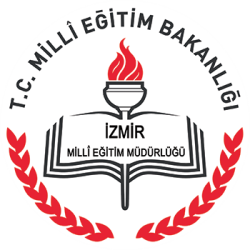 2017- 2018YILLIKFAALİYET PLANI T.C.KEMALPAŞA KAYMAKAMLIĞIYiğitler Özcan Katrancı Ortaokulu Müdürlüğü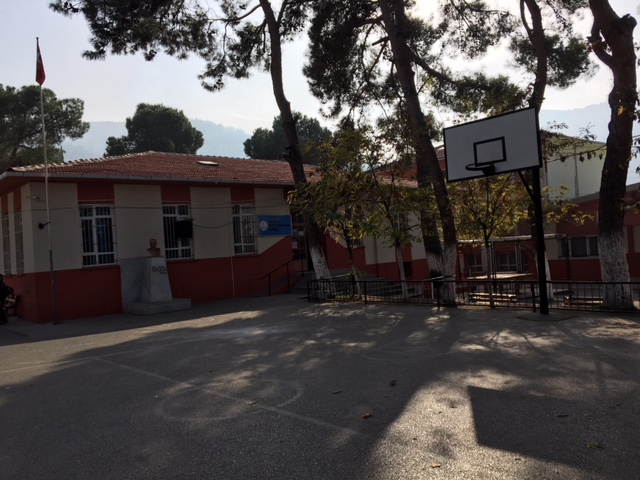 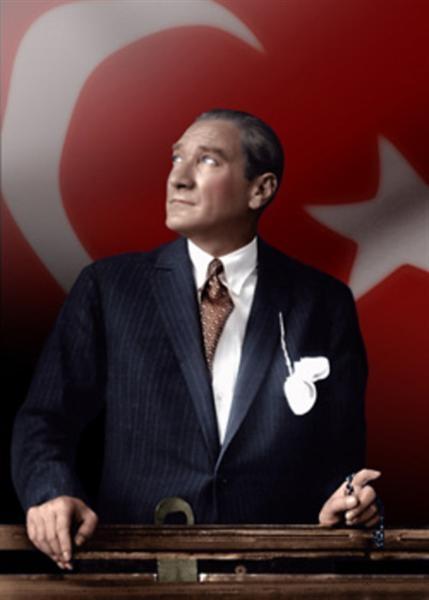 “Çalışmadan, yorulmadan, üretmeden, rahat yaşamak isteyen toplumlar, önce haysiyetlerini, sonra hürriyetlerini ve daha sonrada istiklal ve istikballerini kaybederler”. Mustafa Kemal ATATÜRK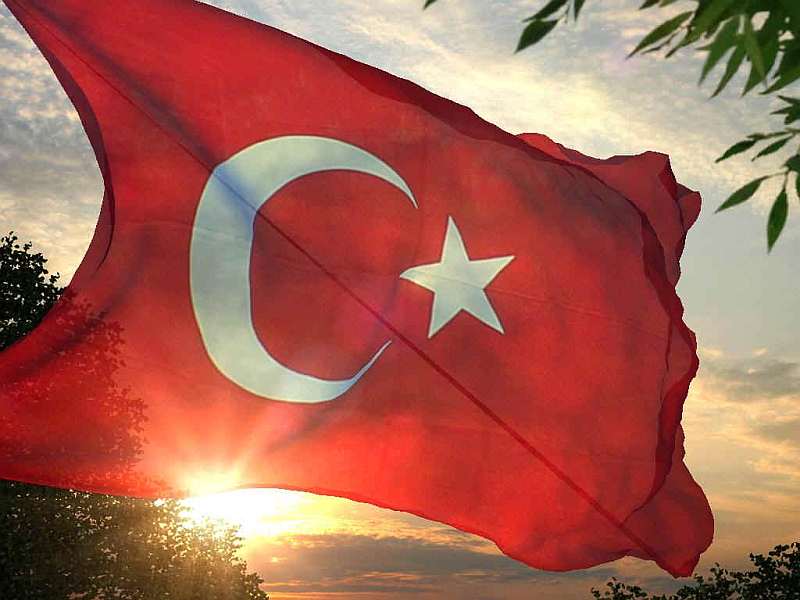 İSTİKLAL MARŞI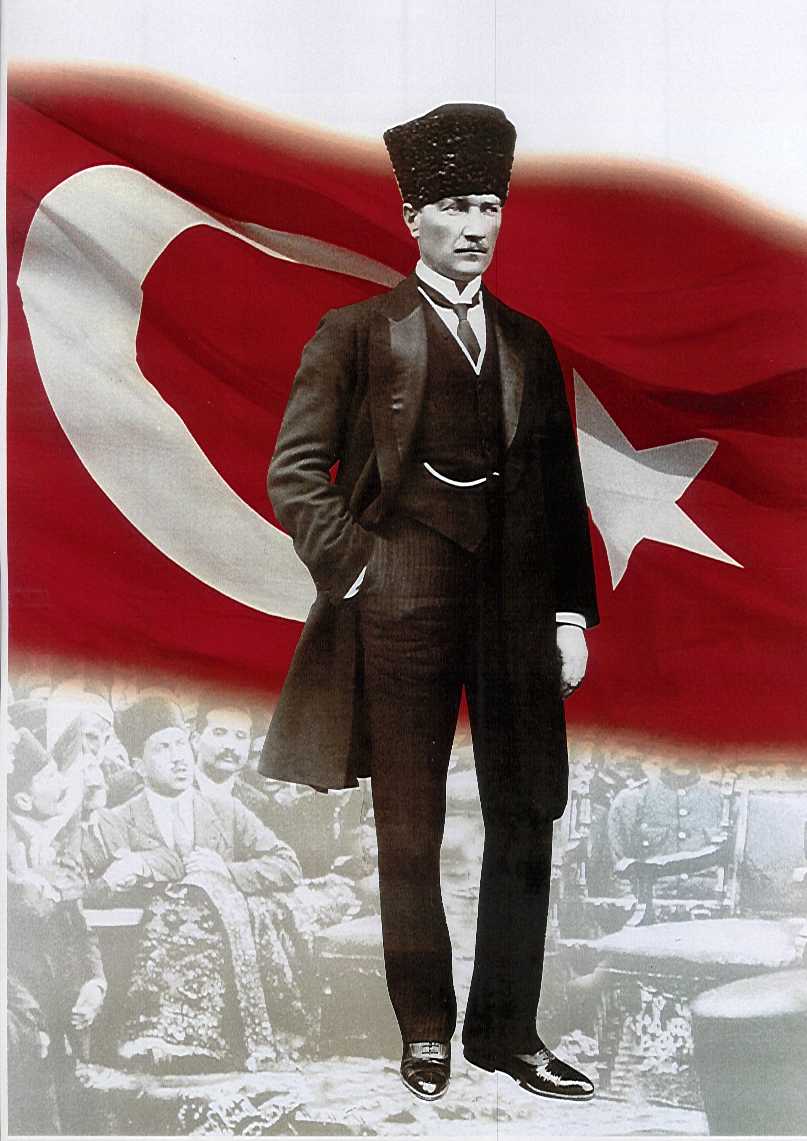 ATATÜRK’ÜN GENÇLİĞE HİTABESİEy Türk gençliği! Birinci vazifen, Türk istiklâlini, Türk cumhuriyetini, ilelebet, muhafaza ve müdafaa etmektir.Mevcudiyetinin ve istikbalinin yegâne temeli budur. Bu temel, senin, en kıymetli hazinendir. İstikbalde dahi, seni, bu hazineden, mahrum etmek isteyecek, dâhilî ve haricî, bedhahların olacaktır. Bir gün, istiklâl ve cumhuriyeti müdafaa mecburiyetine düşersen, vazifeye atılmak için, içinde bulunacağın vaziyetin imkân ve şeraitini düşünmeyeceksin! Bu imkân ve şerait, çok nâmüsait bir mahiyette tezahür edebilir. İstiklâl ve cumhuriyetine kastedecek düşmanlar, bütün dünyada emsali görülmemiş bir galibiyetin mümessili olabilirler. Cebren ve hile ile aziz vatanın, bütün kaleleri zapt edilmiş, bütün tersanelerine girilmiş, bütün orduları dağıtılmış ve memleketin her köşesi bilfiil işgal edilmiş olabilir. Bütün bu şeraitten daha elîm ve daha vahim olmak üzere, memleketin dâhilinde, iktidara sahip olanlar gaflet ve dalâlet ve hattâ hıyanet içinde bulunabilirler. Hattâ bu iktidar sahipleri şahsî menfaatlerini, müstevlilerin siyasî emelleriyle tevhit edebilirler. Millet, fakr u zaruret içinde harap ve bîtap düşmüş olabilir.Ey Türk istikbalinin evlâdı! İşte, bu ahval ve şerait içinde dahi, vazifen; Türk istiklâl ve cumhuriyetini kurtarmaktır! Muhtaç olduğun kudret, damarlarındaki asîl kanda, mevcuttur!                                                            
                                                 Mustafa Kemal ATATÜRK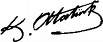 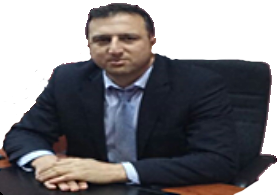 Okul Müdürünün SunuşuYiğitler Özcan Katrancı İlkokulu/Ortaokulu olarak bizler bilgi toplumunun gün geçtikçe artan bilgi arayışını karşılayabilmek için eğitim, öğretim, topluma hizmet görevlerimizi arttırmak istemekteyiz. Var olan değerlerimiz doğrultusunda dürüst, tarafsız, adil, sevgi dolu, iletişime açık, çözüm üreten, yenilikçi, önce insan anlayışına sahip bireyler yetiştirmek bizim temel hedefimizdir.Çağın gerekleri ile uyumlu bir eğitim öğretim anlayışını sistematik bir şekilde devam ettirebilmemiz, belirlediğimiz stratejileri en etkin şekilde uygulayabilmemiz ile mümkün olacaktır. Başarılı olmak da iyi bir planlama ve bu planın etkin bir şekilde uygulanmasına bağlıdır. Okulumuzda daha iyi bir eğitim seviyesine ulaşmak düşüncesiyle sürekli yenilenmeyi ve kalite kültürünü ilke edinmeyi amaçlamaktayız. Kalite kültürü oluşturmak için eğitim ve öğretim başta olmak üzere insan kaynakları ve kurumsallaşma, sosyal faaliyetler,  alt yapı, toplumla ilişkiler ve kurumlar arası ilişkileri kapsayan okulumuzun misyon, vizyon, amaç ve hedefleri belirlenerek 2015-2019 yıllarına ait stratejik plânı hazırlanmıştır.	Okulumuzun 2015-2019 Stratejik Planında yer alan amaç ve hedefleri gerçekleştirebilmek amacıyla 2017-2018 Eğitim Öğretim yılında yapılacak faaliyetleri ve maliyetlerini içeren  Eylem Planı hazırlanarak yürürlüğe konulmuştur. Tüm çalışanlarımıza görevlerinde başarılar dilerim. İÇİNDEKİLERBİRİNCİ BÖLÜMGENEL BİLGİLERKURUM İÇİ ANALİZ Organizasyon Yapısı  İnsan Kaynakları Kurumdaki Mevcut PersonelDestek Personele (Hizmetli- Memur) İlişkin Bilgiler:Kurumdaki Mevcut Hizmetli/Memur Sayısı:Teknolojik DüzeyOkul/Kurumun Mevcut Teknolojik Altyapısı:Okulun Fiziki Altyapısı:     	Okulun Fiziki DurumuMali KaynaklarOkulumuzun  mali kaynaklarını genel bütçe, okul aile birliği gelirleri, kantin gelirleri olarak belirlenmiştir.Okul Kaynak Tablosu:Okul Gelir-Gider Tablosu:İKİNCİ BÖLÜMPERFORMANS BİLGİLERİMisyon, Vizyon, Temel Değerler MİSYONUMUZBüyük düşünebilen ve bunu hayata geçirme çabasında olan, insanların mutluluğunu hedeflemiş, milli ve manevi kültürünü evrensel değerler içinde koruyup geliştiren, bilgiyi etkili ve verimli kullanabilecek, dünya çapında bireyler yetiştiren bir eğitim kurumu olmaktır.VİZYONUMUZHep iyiye, Hep Daha İleriye.TEMEL DEĞERLERİMİZAnalitik ve bilimsel bakış,Karşılıklı güven, hoşgörü ve dürüstlük,Planlılık ve kararlılık,Eğitimde süreklilik anlayışı,Tarafsızlık , güvenirlik ve adaletli performans değerlendirme,Bireysel farkları dikkate almak,Katılımcılık,Yetkinlik, yaratıcılık ve girişimcilik ruhuna sahip olmak,Doğa ve çevreyi koruma bilinci,Sürekli gelişim ve değişimSorumluluk duygusu ve kendine güven bilincini kazanımıHer yaşta eğitimHizmette kaliteŞeffaflık ve hesap verebilirlikSTRATEJİK PLANDA YER ALAN AMAÇ VE HEDEFLERStratejik Amaç 1.	Ekonomik, sosyal, kültürel ve demografik farklılıkların yarattığı dezavantajlardan etkilenmeksizin her bireyin hakkı olan eğitime eşit ve adil şartlar altında ulaşabilmesini ve bu eğitimi tamamlayabilmesini sağlamak.Stratejik Hedef 1.1.Okulumuzdaki Okul öncesi okullaşma oranını her yıl %5 artırmak.Stratejik Hedef 1.2.Ortaokul genel devamsızlık oranını plan dönemi sonuna kadar % 20 azaltmaktır.Stratejik Amaç 2.Her kademedeki bireye ulusal ve uluslararası ölçütlerde bilgi, beceri, tutum ve davranışın kazandırılması ile girişimci yenilikçi, yaratıcı, dil becerileri yüksek, iletişime ve öğrenmeye açık, özgüven ve sorumluluk sahibi sağlıklı ve mutlu bireylerin yetişmesini sağlamak.Stratejik Hedef 2.1.Öğrencilerimizin   dersler bazında başarı puan ortalamasının  plan dönemi sonuna kadar  her yıl % 5 arttırarak  öğrencilerin istedikleri bir üst eğitim-öğretim kurumuna yerleşebilmelerini sağlamaktır.Stratejik Hedef 2.2.Okuldaki sosyal ve kültürel faaliyetlere katılan öğrenci sayısını her yıl  okul toplam  öğrenci seviyesinde tutarak, plan dönemi sonunda tüm öğrencilerimizi en az 1 sosyal ve kültürel faaliyete katılımını sağlamakStratejik Hedef 2.3.Okulumuzda sportif faaliyetlerin sayısının arttırılarak sportif faaliyete katılan öğrenci sayısını her yıl %20 artırarak öğrencilerimizin kişilik ve düşünme becerilerini,kolektif karar alma bilincini geliştirmek.Stratejik Amaç 3.Kurumun beşeri, fiziki, mali, yönetimsel ve enformasyon alanındaki dinamiklerini tanımlamak, geliştirmek ve kullanımını artırarak tüm paydaşların bu süreçlere eşit, kolay ulaşımını ve kullanımını sağlayarak kurum yapısını çağın gereklerine uygun olarak geliştirmek. Stratejik Hedef 3.1.Plan dönemi sonuna kadar okuldaki tüm binaların  iç ve dış bakımının yapılarak(boya-badana), giriş kapısının yenilemek.Stratejik Hedef 3.2.Plan dönemi sonuna kadar,  okul bilgisayarlarını tamir etmek gerekirse yenisini almak.Stratejik Hedef 3.3.Okulumuzda sağlıklı ve hijyenli bir ortam oluşturmak için plan dönemi sonuna kadar okul kantini yaptırmak, tuvaletlerdeki eksiklikleri gidermek, okul perdelerini değiştirmek.ÜÇÜNCÜ BÖLÜM2017-2018 EĞİTİM ÖĞRETİM YILI FAALİYET TABLOLARIYıllık Faaliyet Planı Tahmini Maliyet TablosuKorkma, sönmez bu şafaklarda yüzen al sancak; Sönmeden yurdumun üstünde tüten en son ocak. 
O benim milletimin yıldızıdır, parlayacak; 
O benimdir, o benim milletimindir ancak. 

Çatma, kurban olayım, çehreni ey nazlı hilâl! 
Kahraman ırkıma bir gül! Ne bu şiddet, bu celâl? 
Sana olmaz dökülen kanlarımız sonra helâl... 
Hakkıdır, Hakk’a tapan, milletimin istiklâl! 

Ben ezelden beridir hür yaşadım, hür yaşarım. 
Hangi çılgın bana zincir vuracakmış? Şaşarım! 
Kükremiş sel gibiyim, bendimi çiğner, aşarım. 
Yırtarım dağları, enginlere sığmam, taşarım. 

Garbın afakını sarmışsa çelik zırhlı duvar, 
Benim iman dolu göğsüm gibi serhaddım var. 
Ulusun, korkma! Nasıl böyle bir imanı boğar, 
“Medeniyet!” dediğin tek dişi kalmış canavar? 

Arkadaş! Yurduma alçakları uğratma, sakın. 
Siper et gövdeni, dursun bu hayâsızca akın. 
Doğacaktır sana va’dettiği günler Hakk’ın... 
Kim bilir, belki yarın, belki yarından da yakın.Bastığın yerleri “toprak!” diyerek geçme, tanı: 
Düşün altındaki binlerce kefensiz yatanı. 
Sen şehit oğlusun, incitme, yazıktır, atanı: 
Verme, dünyaları alsan da, bu cennet vatanı. 
Kim bu cennet vatanın uğruna olmaz ki feda? 
Şüheda fışkıracak toprağı sıksan, şüheda! 
Canı, cananı, bütün varımı alsın da Huda, 
Etmesin tek vatanımdan beni dünyada cüda. 
Ruhumun senden, İlâhî, şudur ancak emeli: 
Değmesin mabedimin göğsüne namahrem eli. 
Bu ezanlar ki şahadetleri dinin temeli- 
Ebedî yurdumun üstünde benim inlemeli. 

O zaman vecd ile bin secde eder-varsa-taşım, 
Her cerihamdan, ilâhî, boşanıp kanlı yaşım, 
Fışkırır ruh-ı mücerret gibi yerden naşım; O zaman yükselerek arşa değer belki başım. 

Dalgalan sen de şafaklar gibi ey şanlı hilâl! 
Olsun artık dökülen kanlarımın hepsi helâl. 
Ebediyen sana yok, ırkıma yok izmihlâl: 
Hakkıdır, hür yaşamış, bayrağımın hürriyet;
Hakkıdır, Hakk’a tapan, milletimin istiklâl.                                Mehmet Akif ERSOYKONULAR                                                                                                                    SAYFAÖNSÖZ 6GİRİŞ 8BÖLÜM 1 : GENEL BİLGİLER9BÖLÜM 2 : PERFORMANS BİLGİLERİ12BÖLÜM 3 : 2017-2018 EĞİTİM ÖĞRETİM YILI FAALİYET TABLOLARI14İLİ:   İZMİR                                      İLİ:   İZMİR                                      İLİ:   İZMİR                                      İLÇESİ: KEMALPAŞA                         İLÇESİ: KEMALPAŞA                         İLÇESİ: KEMALPAŞA                         OKULUN ADI: YİĞİTLER ÖZCAN KATRANCI ORTAOKULUOKULUN ADI: YİĞİTLER ÖZCAN KATRANCI ORTAOKULUOKULUN ADI: YİĞİTLER ÖZCAN KATRANCI ORTAOKULUOKULUN ADI: YİĞİTLER ÖZCAN KATRANCI ORTAOKULUOKULUN ADI: YİĞİTLER ÖZCAN KATRANCI ORTAOKULUOKULUN ADI: YİĞİTLER ÖZCAN KATRANCI ORTAOKULUOKULA İLİŞKİN GENEL BİLGİLEROKULA İLİŞKİN GENEL BİLGİLEROKULA İLİŞKİN GENEL BİLGİLERPERSONEL İLE İLGİLİ BİLGİLERPERSONEL İLE İLGİLİ BİLGİLERPERSONEL İLE İLGİLİ BİLGİLEROkul Adresi:   Yiğitler Mah.  Yiğitler Yolu No:442/A Kemalpaşa/İZMİR                                                                                       Elektronik Ağ:  /                                                                                                        Tel: e-posta:719275@meb.k12.tr            Okul Adresi:   Yiğitler Mah.  Yiğitler Yolu No:442/A Kemalpaşa/İZMİR                                                                                       Elektronik Ağ:  /                                                                                                        Tel: e-posta:719275@meb.k12.tr            Okul Adresi:   Yiğitler Mah.  Yiğitler Yolu No:442/A Kemalpaşa/İZMİR                                                                                       Elektronik Ağ:  /                                                                                                        Tel: e-posta:719275@meb.k12.tr            KURUMDA ÇALIŞAN PERSONEL SAYISISayılarıSayılarıOkul Adresi:   Yiğitler Mah.  Yiğitler Yolu No:442/A Kemalpaşa/İZMİR                                                                                       Elektronik Ağ:  /                                                                                                        Tel: e-posta:719275@meb.k12.tr            Okul Adresi:   Yiğitler Mah.  Yiğitler Yolu No:442/A Kemalpaşa/İZMİR                                                                                       Elektronik Ağ:  /                                                                                                        Tel: e-posta:719275@meb.k12.tr            Okul Adresi:   Yiğitler Mah.  Yiğitler Yolu No:442/A Kemalpaşa/İZMİR                                                                                       Elektronik Ağ:  /                                                                                                        Tel: e-posta:719275@meb.k12.tr            KURUMDA ÇALIŞAN PERSONEL SAYISIErkekKadınOkul Telefonu (0232) 875 10 68 (0232) 875 10 68Yönetici1FaksSınıf öğretmeniElektronik Posta Adresi719275.@meb.k12.tr719275.@meb.k12.trBranş Öğretmeni36Web sayfa adresihttp://www.yigitlerozcankatranci.meb.k12.trhttp://www.yigitlerozcankatranci.meb.k12.trRehber ÖğretmenÖğretim ŞekliNormal(   X  )İkili)MemurOkulun Hizmete Giriş TarihiYardımcı Personel1Kurum Kodu719275719275Toplam47OKUL VE BİNA DONANIM BİLGİLERİOKUL VE BİNA DONANIM BİLGİLERİOKUL VE BİNA DONANIM BİLGİLERİOKUL VE BİNA DONANIM BİLGİLERİOKUL VE BİNA DONANIM BİLGİLERİOKUL VE BİNA DONANIM BİLGİLERİToplam Derslik Sayısı99Kütüphane Var(X )Yok(    )Kullanılan Derslik Sayısı99Çok Amaçlı SalonVar(X )Yok(    )İdari Oda Sayısı22Çok Amaçlı SahaVar(    )Yok(X )Fen Laboratuvarı SayısıBilgisayar Laboratuvarı Sayısı11İş atölyesi……MüdürMüdürMüdürMüdürÖğretmenler KuruluÖğretmenler KuruluÖğretmenler KuruluMüdürMüdürMüdürMüdürOkul Aile BirliğiOkul Aile BirliğiOkul Aile BirliğiÖğretmenler KuruluÖğretmenler KuruluÖğretmenler KuruluMüdürMüdürMüdürMüdürOkul Aile BirliğiOkul Aile BirliğiOkul Aile BirliğiKomisyonlarKomisyonlarKomisyonlarMüdür YardımcılarıMüdür YardımcılarıMüdür YardımcılarıMüdür YardımcılarıKurullarKurullarKurullarKomisyonlarKomisyonlarKomisyonlarMüdür YardımcılarıMüdür YardımcılarıMüdür YardımcılarıMüdür YardımcılarıKurullarKurullarKurullarBüro Hizmetleri Büro Hizmetleri Büro Hizmetleri ÖğretmenlerÖğretmenlerÖğretmenlerÖğretmenlerYardımcı HizmetlerYardımcı HizmetlerYardımcı HizmetlerBüro Hizmetleri Büro Hizmetleri Büro Hizmetleri ÖğretmenlerÖğretmenlerÖğretmenlerÖğretmenlerYardımcı HizmetlerYardımcı HizmetlerYardımcı HizmetlerSosyal KulüplerSosyal KulüplerZümre ÖğretmenleriZümre ÖğretmenleriZümre ÖğretmenleriRehberlik ServisiRehberlik ServisiRehberlik ServisiSosyal KulüplerSosyal KulüplerZümre ÖğretmenleriZümre ÖğretmenleriZümre ÖğretmenleriRehberlik ServisiRehberlik ServisiRehberlik ServisiSıraGöreviNormMevcutErkekKadınToplamLisansY.LisansDoktora1Müdür111112Müdür Yrd.10003Sınıf Öğretmeni4Türkçe Öğretmeni2211225Matematik Öğretmeni111116Fen Bilgisi Öğretmeni111117Sosyal Bilgiler Öğrt111118Yabancı Dil111119Din K.Ah Bilg1111110Görsel Snt.11Müzik12Beden Eğt.1111113Tek.Tasarım14Bilişim TekGöreviErkekErkekKadınEğitim DurumuHizmet YılıToplam1 Memur Memur 2 Hizmetli Hizmetli 1Lisans313 Hizmetli (TYP)Hizmetli (TYP)1Ortaokul1Araç-Gereçler MevcutİhtiyaçBilgisayar 21 (Eski teknolojiye sahip)20 Yazıcı 21Tarayıcı 10Projeksiyon10İnternet BağlantısıMevcut (ADSL)Fiziki Mekânın AdıSayısıİhtiyaçAçıklamaMüdür Odası10Müdür Başyardımcısı Odası00Müdür Yardımcısı Odası10Öğretmenler Odası10Rehberlik Servisi00Derslik90Bilişim Laboratuarı10Fen Bilimleri Laboratuarı00Kaynaklar2016-2017Okul Aile Birliği ( Kantin Kirası Hariç )9576,95Kantin Kirası-Aktarılan Gelir1000…….TOPLAM10576,95YILLAR 2016-20172016-2017HARCAMA KALEMLERİ GELİRLER TOPLAMIGİDER Temizlik10576,95284,38Kırtasiye10576,95628Bakım Onarım10576,953760,66Mal ve Malzeme Alımı10576,954655,1010576,9510576,9510576,95TOPLAM10576,959328,14STRATEJİK PLAN 2017-2018 EĞİTİM ÖĞRETİM YILI EYLEM PLANI  STRATEJİK PLAN 2017-2018 EĞİTİM ÖĞRETİM YILI EYLEM PLANI  STRATEJİK PLAN 2017-2018 EĞİTİM ÖĞRETİM YILI EYLEM PLANI  STRATEJİK PLAN 2017-2018 EĞİTİM ÖĞRETİM YILI EYLEM PLANI  STRATEJİK PLAN 2017-2018 EĞİTİM ÖĞRETİM YILI EYLEM PLANI  STRATEJİK PLAN 2017-2018 EĞİTİM ÖĞRETİM YILI EYLEM PLANI  STRATEJİK PLAN 2017-2018 EĞİTİM ÖĞRETİM YILI EYLEM PLANI  STRATEJİK PLAN 2017-2018 EĞİTİM ÖĞRETİM YILI EYLEM PLANI  STRATEJİK PLAN 2017-2018 EĞİTİM ÖĞRETİM YILI EYLEM PLANI  STRATEJİK PLAN 2017-2018 EĞİTİM ÖĞRETİM YILI EYLEM PLANI  STRATEJİK PLAN 2017-2018 EĞİTİM ÖĞRETİM YILI EYLEM PLANI  STRATEJİK PLAN 2017-2018 EĞİTİM ÖĞRETİM YILI EYLEM PLANI  STRATEJİK PLAN 2017-2018 EĞİTİM ÖĞRETİM YILI EYLEM PLANI  STRATEJİK PLAN 2017-2018 EĞİTİM ÖĞRETİM YILI EYLEM PLANI  STRATEJİK PLAN 2017-2018 EĞİTİM ÖĞRETİM YILI EYLEM PLANI  TEMA 1TEMA 1TEMA 1TEMA 1TEMA 1Eğitime ve Öğretime Erişim:eğitim ve öğretim erişiminin artırılması, her bireyin hakkı olan eğitime ekonomik, sosyal, kültürel ve demografik farklılık ve dezavantajlarından etkilenmeksizin eşit ve adil şartlar altında ulaşabilmesi ve bu eğitimi tamamlayabilmesidir.Eğitime ve Öğretime Erişim:eğitim ve öğretim erişiminin artırılması, her bireyin hakkı olan eğitime ekonomik, sosyal, kültürel ve demografik farklılık ve dezavantajlarından etkilenmeksizin eşit ve adil şartlar altında ulaşabilmesi ve bu eğitimi tamamlayabilmesidir.Eğitime ve Öğretime Erişim:eğitim ve öğretim erişiminin artırılması, her bireyin hakkı olan eğitime ekonomik, sosyal, kültürel ve demografik farklılık ve dezavantajlarından etkilenmeksizin eşit ve adil şartlar altında ulaşabilmesi ve bu eğitimi tamamlayabilmesidir.Eğitime ve Öğretime Erişim:eğitim ve öğretim erişiminin artırılması, her bireyin hakkı olan eğitime ekonomik, sosyal, kültürel ve demografik farklılık ve dezavantajlarından etkilenmeksizin eşit ve adil şartlar altında ulaşabilmesi ve bu eğitimi tamamlayabilmesidir.Eğitime ve Öğretime Erişim:eğitim ve öğretim erişiminin artırılması, her bireyin hakkı olan eğitime ekonomik, sosyal, kültürel ve demografik farklılık ve dezavantajlarından etkilenmeksizin eşit ve adil şartlar altında ulaşabilmesi ve bu eğitimi tamamlayabilmesidir.Eğitime ve Öğretime Erişim:eğitim ve öğretim erişiminin artırılması, her bireyin hakkı olan eğitime ekonomik, sosyal, kültürel ve demografik farklılık ve dezavantajlarından etkilenmeksizin eşit ve adil şartlar altında ulaşabilmesi ve bu eğitimi tamamlayabilmesidir.Eğitime ve Öğretime Erişim:eğitim ve öğretim erişiminin artırılması, her bireyin hakkı olan eğitime ekonomik, sosyal, kültürel ve demografik farklılık ve dezavantajlarından etkilenmeksizin eşit ve adil şartlar altında ulaşabilmesi ve bu eğitimi tamamlayabilmesidir.Eğitime ve Öğretime Erişim:eğitim ve öğretim erişiminin artırılması, her bireyin hakkı olan eğitime ekonomik, sosyal, kültürel ve demografik farklılık ve dezavantajlarından etkilenmeksizin eşit ve adil şartlar altında ulaşabilmesi ve bu eğitimi tamamlayabilmesidir.Eğitime ve Öğretime Erişim:eğitim ve öğretim erişiminin artırılması, her bireyin hakkı olan eğitime ekonomik, sosyal, kültürel ve demografik farklılık ve dezavantajlarından etkilenmeksizin eşit ve adil şartlar altında ulaşabilmesi ve bu eğitimi tamamlayabilmesidir.Eğitime ve Öğretime Erişim:eğitim ve öğretim erişiminin artırılması, her bireyin hakkı olan eğitime ekonomik, sosyal, kültürel ve demografik farklılık ve dezavantajlarından etkilenmeksizin eşit ve adil şartlar altında ulaşabilmesi ve bu eğitimi tamamlayabilmesidir.Stratejik Amaç 1Stratejik Amaç 1Stratejik Amaç 1Stratejik Amaç 1Stratejik Amaç 1Ekonomik, sosyal, kültürel ve demografik farklılıkların yarattığı dezavantajlardan etkilenmeksizin her bireyin hakkı olan eğitime eşit ve adil şartlar altında ulaşabilmesini ve bu eğitimi tamamlayabilmesini sağlamakEkonomik, sosyal, kültürel ve demografik farklılıkların yarattığı dezavantajlardan etkilenmeksizin her bireyin hakkı olan eğitime eşit ve adil şartlar altında ulaşabilmesini ve bu eğitimi tamamlayabilmesini sağlamakEkonomik, sosyal, kültürel ve demografik farklılıkların yarattığı dezavantajlardan etkilenmeksizin her bireyin hakkı olan eğitime eşit ve adil şartlar altında ulaşabilmesini ve bu eğitimi tamamlayabilmesini sağlamakEkonomik, sosyal, kültürel ve demografik farklılıkların yarattığı dezavantajlardan etkilenmeksizin her bireyin hakkı olan eğitime eşit ve adil şartlar altında ulaşabilmesini ve bu eğitimi tamamlayabilmesini sağlamakEkonomik, sosyal, kültürel ve demografik farklılıkların yarattığı dezavantajlardan etkilenmeksizin her bireyin hakkı olan eğitime eşit ve adil şartlar altında ulaşabilmesini ve bu eğitimi tamamlayabilmesini sağlamakEkonomik, sosyal, kültürel ve demografik farklılıkların yarattığı dezavantajlardan etkilenmeksizin her bireyin hakkı olan eğitime eşit ve adil şartlar altında ulaşabilmesini ve bu eğitimi tamamlayabilmesini sağlamakEkonomik, sosyal, kültürel ve demografik farklılıkların yarattığı dezavantajlardan etkilenmeksizin her bireyin hakkı olan eğitime eşit ve adil şartlar altında ulaşabilmesini ve bu eğitimi tamamlayabilmesini sağlamakEkonomik, sosyal, kültürel ve demografik farklılıkların yarattığı dezavantajlardan etkilenmeksizin her bireyin hakkı olan eğitime eşit ve adil şartlar altında ulaşabilmesini ve bu eğitimi tamamlayabilmesini sağlamakEkonomik, sosyal, kültürel ve demografik farklılıkların yarattığı dezavantajlardan etkilenmeksizin her bireyin hakkı olan eğitime eşit ve adil şartlar altında ulaşabilmesini ve bu eğitimi tamamlayabilmesini sağlamakEkonomik, sosyal, kültürel ve demografik farklılıkların yarattığı dezavantajlardan etkilenmeksizin her bireyin hakkı olan eğitime eşit ve adil şartlar altında ulaşabilmesini ve bu eğitimi tamamlayabilmesini sağlamakStratejik Hedef 1.1Stratejik Hedef 1.1Stratejik Hedef 1.1Stratejik Hedef 1.1Stratejik Hedef 1.1Okulumuzdaki okul öncesi okullaşma oranını plan dönemi sonuna kadar % 5 arttırarak %100 'e yaklaşmaktır. Okulumuzdaki okul öncesi okullaşma oranını plan dönemi sonuna kadar % 5 arttırarak %100 'e yaklaşmaktır. Okulumuzdaki okul öncesi okullaşma oranını plan dönemi sonuna kadar % 5 arttırarak %100 'e yaklaşmaktır. Okulumuzdaki okul öncesi okullaşma oranını plan dönemi sonuna kadar % 5 arttırarak %100 'e yaklaşmaktır. Okulumuzdaki okul öncesi okullaşma oranını plan dönemi sonuna kadar % 5 arttırarak %100 'e yaklaşmaktır. Okulumuzdaki okul öncesi okullaşma oranını plan dönemi sonuna kadar % 5 arttırarak %100 'e yaklaşmaktır. Okulumuzdaki okul öncesi okullaşma oranını plan dönemi sonuna kadar % 5 arttırarak %100 'e yaklaşmaktır. Okulumuzdaki okul öncesi okullaşma oranını plan dönemi sonuna kadar % 5 arttırarak %100 'e yaklaşmaktır. Okulumuzdaki okul öncesi okullaşma oranını plan dönemi sonuna kadar % 5 arttırarak %100 'e yaklaşmaktır. Okulumuzdaki okul öncesi okullaşma oranını plan dönemi sonuna kadar % 5 arttırarak %100 'e yaklaşmaktır. Hedefin Performans Göstergeleri ****Hedefin Performans Göstergeleri ****Hedefin Performans Göstergeleri ****Hedefin Performans Göstergeleri ****Hedefin Performans Göstergeleri ****Hedefin Performans Göstergeleri ****2016- 2017 Mevcut Durum2016- 2017 Mevcut Durum2017-2018 Hedef2017-2018 Hedefİzleme Sonuçları***İzleme Sonuçları***İzleme Sonuçları***İzleme Sonuçları***Hedefin Performans Göstergeleri ****Hedefin Performans Göstergeleri ****Hedefin Performans Göstergeleri ****Hedefin Performans Göstergeleri ****Hedefin Performans Göstergeleri ****Hedefin Performans Göstergeleri ****2016- 2017 Mevcut Durum2016- 2017 Mevcut Durum2017-2018 Hedef2017-2018 Hedef1.İzlemeGerçekleşme oranı (%)2.İzlemeGerçekleşme oranı (%)1Toplam çağ nüfusuToplam çağ nüfusuToplam çağ nüfusuToplam çağ nüfusuToplam çağ nüfusuToplam çağ nüfusu232332322Kayıtlı öğrenci sayısıKayıtlı öğrenci sayısıKayıtlı öğrenci sayısıKayıtlı öğrenci sayısıKayıtlı öğrenci sayısıKayıtlı öğrenci sayısı191930303Okullaşma oranı (yüzde)Okullaşma oranı (yüzde)Okullaşma oranı (yüzde)Okullaşma oranı (yüzde)Okullaşma oranı (yüzde)Okullaşma oranı (yüzde)82,682,693,7593,75456FAALİYETLER**FAALİYETLER**Faaliyetin Performans GöstergeleriFaaliyetin Mevcut DurumuFaaliyetinPerformans HedefiFaaliyetinPerformans HedefiFaaliyetin Başlama ve 
Bitiş TarihiFaaliyetin SorumlusuTahmini MaliyetTahmini MaliyetKullanılacak KaynaklarFaaliyetle İlgili 1. İzleme dönemiFaaliyetle İlgili 1. İzleme dönemiFaaliyetle İlgili 2. İzleme dönemiFaaliyetle İlgili 2. İzleme dönemiFAALİYETLER**FAALİYETLER**Faaliyetin Performans GöstergeleriFaaliyetin Mevcut DurumuFaaliyetinPerformans HedefiFaaliyetinPerformans HedefiFaaliyetin Başlama ve 
Bitiş TarihiFaaliyetin SorumlusuTahmini MaliyetTahmini MaliyetKullanılacak KaynaklarFaaliyetle İlgili 1. İzleme dönemiFaaliyetle İlgili 1. İzleme dönemiFaaliyetle İlgili 2. İzleme dönemiFaaliyetle İlgili 2. İzleme dönemiFAALİYETLER**FAALİYETLER**Faaliyetin Performans GöstergeleriFaaliyetin Mevcut DurumuFaaliyetinPerformans HedefiFaaliyetinPerformans HedefiFaaliyetin Başlama ve 
Bitiş TarihiFaaliyetin SorumlusuTahmini MaliyetTahmini MaliyetKullanılacak KaynaklarFaaliyetle İlgili 1. İzleme dönemiFaaliyetle İlgili 1. İzleme dönemiFaaliyetle İlgili 2. İzleme dönemiFaaliyetle İlgili 2. İzleme dönemiFaaliyet 1.1.1. Bölgemizdeki Okul öncesi(48-60 ay Grubu) çocuklarının tespit edilerek aileleriyle görüşmeler yapılması.Faaliyet 1.1.1. Bölgemizdeki Okul öncesi(48-60 ay Grubu) çocuklarının tespit edilerek aileleriyle görüşmeler yapılması.48-60 ay gurubu çocuk sayısı 323232Kasım 2017-Haziran 2018Okul idaresi ve ana sınıfı öğretmenleri1.Dönem Sonu1.Dönem Sonu2. Dönem Sonu2. Dönem SonuFaaliyet 1.1.2. Okul öncesi eğitimin gerekliliği ve önemi ile ilgili hazırlanan kitapçıkların çocukların velilerine ulaştırılması.Faaliyet 1.1.2. Okul öncesi eğitimin gerekliliği ve önemi ile ilgili hazırlanan kitapçıkların çocukların velilerine ulaştırılması.Kitapçık gönderilen veli sayısı323232Kasım 2017-Haziran 2018Okul idaresi ve ana sınıfı öğretmenleri200200Okul aile birliği1.Dönem Sonu1.Dönem Sonu2. Dönem Sonu2. Dönem SonuFaaliyet 1.1.3. Ökul öncesi çağındaki çocukların velilerine Okul öncesi eğitimin gerekliliği ve önemi konusunda rehberlik yapılması.Faaliyet 1.1.3. Ökul öncesi çağındaki çocukların velilerine Okul öncesi eğitimin gerekliliği ve önemi konusunda rehberlik yapılması.Rehberlik yapılan veli sayısı2 2 2Kasım 2017-Haziran 2018Okul idaresi ve ana sınıfı öğretmenleriOkul aile birliği1.Dönem Sonu1.Dönem Sonu2. Dönem Sonu2. Dönem SonuSTRATEJİK PLAN 2017-2018 EĞİTİM ÖĞRETİM YILI EYLEM PLANI  STRATEJİK PLAN 2017-2018 EĞİTİM ÖĞRETİM YILI EYLEM PLANI  STRATEJİK PLAN 2017-2018 EĞİTİM ÖĞRETİM YILI EYLEM PLANI  STRATEJİK PLAN 2017-2018 EĞİTİM ÖĞRETİM YILI EYLEM PLANI  STRATEJİK PLAN 2017-2018 EĞİTİM ÖĞRETİM YILI EYLEM PLANI  STRATEJİK PLAN 2017-2018 EĞİTİM ÖĞRETİM YILI EYLEM PLANI  STRATEJİK PLAN 2017-2018 EĞİTİM ÖĞRETİM YILI EYLEM PLANI  STRATEJİK PLAN 2017-2018 EĞİTİM ÖĞRETİM YILI EYLEM PLANI  STRATEJİK PLAN 2017-2018 EĞİTİM ÖĞRETİM YILI EYLEM PLANI  STRATEJİK PLAN 2017-2018 EĞİTİM ÖĞRETİM YILI EYLEM PLANI  STRATEJİK PLAN 2017-2018 EĞİTİM ÖĞRETİM YILI EYLEM PLANI  STRATEJİK PLAN 2017-2018 EĞİTİM ÖĞRETİM YILI EYLEM PLANI  STRATEJİK PLAN 2017-2018 EĞİTİM ÖĞRETİM YILI EYLEM PLANI  STRATEJİK PLAN 2017-2018 EĞİTİM ÖĞRETİM YILI EYLEM PLANI  STRATEJİK PLAN 2017-2018 EĞİTİM ÖĞRETİM YILI EYLEM PLANI  TEMA 1TEMA 1TEMA 1TEMA 1TEMA 1Eğitime ve Öğretime Erişim:Eğitim ve öğretim erişiminin artırılması, her bireyin hakkı olan eğitime ekonomik, sosyal, kültürel ve demografik farklılık ve dezavantajlarından etkilenmeksizin eşit ve adil şartlar altında ulaşabilmesi ve bu eğitimi tamamlayabilmesidir.Eğitime ve Öğretime Erişim:Eğitim ve öğretim erişiminin artırılması, her bireyin hakkı olan eğitime ekonomik, sosyal, kültürel ve demografik farklılık ve dezavantajlarından etkilenmeksizin eşit ve adil şartlar altında ulaşabilmesi ve bu eğitimi tamamlayabilmesidir.Eğitime ve Öğretime Erişim:Eğitim ve öğretim erişiminin artırılması, her bireyin hakkı olan eğitime ekonomik, sosyal, kültürel ve demografik farklılık ve dezavantajlarından etkilenmeksizin eşit ve adil şartlar altında ulaşabilmesi ve bu eğitimi tamamlayabilmesidir.Eğitime ve Öğretime Erişim:Eğitim ve öğretim erişiminin artırılması, her bireyin hakkı olan eğitime ekonomik, sosyal, kültürel ve demografik farklılık ve dezavantajlarından etkilenmeksizin eşit ve adil şartlar altında ulaşabilmesi ve bu eğitimi tamamlayabilmesidir.Eğitime ve Öğretime Erişim:Eğitim ve öğretim erişiminin artırılması, her bireyin hakkı olan eğitime ekonomik, sosyal, kültürel ve demografik farklılık ve dezavantajlarından etkilenmeksizin eşit ve adil şartlar altında ulaşabilmesi ve bu eğitimi tamamlayabilmesidir.Eğitime ve Öğretime Erişim:Eğitim ve öğretim erişiminin artırılması, her bireyin hakkı olan eğitime ekonomik, sosyal, kültürel ve demografik farklılık ve dezavantajlarından etkilenmeksizin eşit ve adil şartlar altında ulaşabilmesi ve bu eğitimi tamamlayabilmesidir.Eğitime ve Öğretime Erişim:Eğitim ve öğretim erişiminin artırılması, her bireyin hakkı olan eğitime ekonomik, sosyal, kültürel ve demografik farklılık ve dezavantajlarından etkilenmeksizin eşit ve adil şartlar altında ulaşabilmesi ve bu eğitimi tamamlayabilmesidir.Eğitime ve Öğretime Erişim:Eğitim ve öğretim erişiminin artırılması, her bireyin hakkı olan eğitime ekonomik, sosyal, kültürel ve demografik farklılık ve dezavantajlarından etkilenmeksizin eşit ve adil şartlar altında ulaşabilmesi ve bu eğitimi tamamlayabilmesidir.Eğitime ve Öğretime Erişim:Eğitim ve öğretim erişiminin artırılması, her bireyin hakkı olan eğitime ekonomik, sosyal, kültürel ve demografik farklılık ve dezavantajlarından etkilenmeksizin eşit ve adil şartlar altında ulaşabilmesi ve bu eğitimi tamamlayabilmesidir.Eğitime ve Öğretime Erişim:Eğitim ve öğretim erişiminin artırılması, her bireyin hakkı olan eğitime ekonomik, sosyal, kültürel ve demografik farklılık ve dezavantajlarından etkilenmeksizin eşit ve adil şartlar altında ulaşabilmesi ve bu eğitimi tamamlayabilmesidir.Stratejik Amaç 1Stratejik Amaç 1Stratejik Amaç 1Stratejik Amaç 1Stratejik Amaç 1Ekonomik, sosyal, kültürel ve demografik farklılıkların yarattığı dezavantajlardan etkilenmeksizin her bireyin hakkı olan eğitime eşit ve adil şartlar altında ulaşabilmesini ve bu eğitimi tamamlayabilmesini sağlamakEkonomik, sosyal, kültürel ve demografik farklılıkların yarattığı dezavantajlardan etkilenmeksizin her bireyin hakkı olan eğitime eşit ve adil şartlar altında ulaşabilmesini ve bu eğitimi tamamlayabilmesini sağlamakEkonomik, sosyal, kültürel ve demografik farklılıkların yarattığı dezavantajlardan etkilenmeksizin her bireyin hakkı olan eğitime eşit ve adil şartlar altında ulaşabilmesini ve bu eğitimi tamamlayabilmesini sağlamakEkonomik, sosyal, kültürel ve demografik farklılıkların yarattığı dezavantajlardan etkilenmeksizin her bireyin hakkı olan eğitime eşit ve adil şartlar altında ulaşabilmesini ve bu eğitimi tamamlayabilmesini sağlamakEkonomik, sosyal, kültürel ve demografik farklılıkların yarattığı dezavantajlardan etkilenmeksizin her bireyin hakkı olan eğitime eşit ve adil şartlar altında ulaşabilmesini ve bu eğitimi tamamlayabilmesini sağlamakEkonomik, sosyal, kültürel ve demografik farklılıkların yarattığı dezavantajlardan etkilenmeksizin her bireyin hakkı olan eğitime eşit ve adil şartlar altında ulaşabilmesini ve bu eğitimi tamamlayabilmesini sağlamakEkonomik, sosyal, kültürel ve demografik farklılıkların yarattığı dezavantajlardan etkilenmeksizin her bireyin hakkı olan eğitime eşit ve adil şartlar altında ulaşabilmesini ve bu eğitimi tamamlayabilmesini sağlamakEkonomik, sosyal, kültürel ve demografik farklılıkların yarattığı dezavantajlardan etkilenmeksizin her bireyin hakkı olan eğitime eşit ve adil şartlar altında ulaşabilmesini ve bu eğitimi tamamlayabilmesini sağlamakEkonomik, sosyal, kültürel ve demografik farklılıkların yarattığı dezavantajlardan etkilenmeksizin her bireyin hakkı olan eğitime eşit ve adil şartlar altında ulaşabilmesini ve bu eğitimi tamamlayabilmesini sağlamakEkonomik, sosyal, kültürel ve demografik farklılıkların yarattığı dezavantajlardan etkilenmeksizin her bireyin hakkı olan eğitime eşit ve adil şartlar altında ulaşabilmesini ve bu eğitimi tamamlayabilmesini sağlamakStratejik Hedef 1.2Stratejik Hedef 1.2Stratejik Hedef 1.2Stratejik Hedef 1.2Stratejik Hedef 1.2Genel devamsızlık oranını plan dönemi sonuna kadar % 20 azaltmaktır.Genel devamsızlık oranını plan dönemi sonuna kadar % 20 azaltmaktır.Genel devamsızlık oranını plan dönemi sonuna kadar % 20 azaltmaktır.Genel devamsızlık oranını plan dönemi sonuna kadar % 20 azaltmaktır.Genel devamsızlık oranını plan dönemi sonuna kadar % 20 azaltmaktır.Genel devamsızlık oranını plan dönemi sonuna kadar % 20 azaltmaktır.Genel devamsızlık oranını plan dönemi sonuna kadar % 20 azaltmaktır.Genel devamsızlık oranını plan dönemi sonuna kadar % 20 azaltmaktır.Genel devamsızlık oranını plan dönemi sonuna kadar % 20 azaltmaktır.Genel devamsızlık oranını plan dönemi sonuna kadar % 20 azaltmaktır.Hedefin Performans Göstergeleri ****Hedefin Performans Göstergeleri ****Hedefin Performans Göstergeleri ****Hedefin Performans Göstergeleri ****Hedefin Performans Göstergeleri ****Hedefin Performans Göstergeleri ****2016- 2017 Mevcut Durum2016- 2017 Mevcut Durum2017-2018 Hedef2017-2018 Hedefİzleme Sonuçları***İzleme Sonuçları***İzleme Sonuçları***İzleme Sonuçları***Hedefin Performans Göstergeleri ****Hedefin Performans Göstergeleri ****Hedefin Performans Göstergeleri ****Hedefin Performans Göstergeleri ****Hedefin Performans Göstergeleri ****Hedefin Performans Göstergeleri ****2016- 2017 Mevcut Durum2016- 2017 Mevcut Durum2017-2018 Hedef2017-2018 Hedef1.İzlemeGerçekleşme oranı (%)2.İzlemeGerçekleşme oranı (%)1Toplam öğrenci sayısıToplam öğrenci sayısıToplam öğrenci sayısıToplam öğrenci sayısıToplam öğrenci sayısıToplam öğrenci sayısı1361361301302Ortaokul da 10 - 20 gün arası devamsız öğrencilerin sayısıOrtaokul da 10 - 20 gün arası devamsız öğrencilerin sayısıOrtaokul da 10 - 20 gün arası devamsız öğrencilerin sayısıOrtaokul da 10 - 20 gün arası devamsız öğrencilerin sayısıOrtaokul da 10 - 20 gün arası devamsız öğrencilerin sayısıOrtaokul da 10 - 20 gün arası devamsız öğrencilerin sayısı151512123Ortaokul örgün eğitime devam oranıOrtaokul örgün eğitime devam oranıOrtaokul örgün eğitime devam oranıOrtaokul örgün eğitime devam oranıOrtaokul örgün eğitime devam oranıOrtaokul örgün eğitime devam oranı%100%100%100%100FAALİYETLER**FAALİYETLER**Faaliyetin Performans GöstergeleriFaaliyetin Mevcut DurumuFaaliyetinPerformans HedefiFaaliyetinPerformans HedefiFaaliyetin Başlama ve 
Bitiş TarihiFaaliyetin SorumlusuTahmini MaliyetTahmini MaliyetKullanılacak KaynaklarFaaliyetle İlgili 1. İzleme dönemiFaaliyetle İlgili 1. İzleme dönemiFaaliyetle İlgili 2. İzleme dönemiFaaliyetle İlgili 2. İzleme dönemiFAALİYETLER**FAALİYETLER**Faaliyetin Performans GöstergeleriFaaliyetin Mevcut DurumuFaaliyetinPerformans HedefiFaaliyetinPerformans HedefiFaaliyetin Başlama ve 
Bitiş TarihiFaaliyetin SorumlusuTahmini MaliyetTahmini MaliyetKullanılacak KaynaklarFaaliyetle İlgili 1. İzleme dönemiFaaliyetle İlgili 1. İzleme dönemiFaaliyetle İlgili 2. İzleme dönemiFaaliyetle İlgili 2. İzleme dönemiFAALİYETLER**FAALİYETLER**Faaliyetin Performans GöstergeleriFaaliyetin Mevcut DurumuFaaliyetinPerformans HedefiFaaliyetinPerformans HedefiFaaliyetin Başlama ve 
Bitiş TarihiFaaliyetin SorumlusuTahmini MaliyetTahmini MaliyetKullanılacak KaynaklarFaaliyetle İlgili 1. İzleme dönemiFaaliyetle İlgili 1. İzleme dönemiFaaliyetle İlgili 2. İzleme dönemiFaaliyetle İlgili 2. İzleme dönemiFaaliyet 1.2.1. Devamsızlık yapan  öğrencilerin tespit edilerek ailelerine bilgi verilmesiFaaliyet 1.2.1. Devamsızlık yapan  öğrencilerin tespit edilerek ailelerine bilgi verilmesiBilgi verilen veli sayısı151212 Kasım 2017-Haziran 2018Okul idaresi Okul Aile Birliği1.Dönem Sonu1.Dönem Sonu2. Dönem Sonu2. Dönem SonuFaaliyet 1.2.2. Devamsızlık yapan öğrencilerin velilerine devamsızlıkların eğitim-öğretime olumsuz etkileri  konusunda rehberlik yapılmasıFaaliyet 1.2.2. Devamsızlık yapan öğrencilerin velilerine devamsızlıkların eğitim-öğretime olumsuz etkileri  konusunda rehberlik yapılmasıRehberlik yapılan veli sayısı151212 Kasım 2017-Haziran 2018Okul idaresi1.Dönem Sonu1.Dönem Sonu2. Dönem Sonu2. Dönem SonuFaaliyet 1.2.3. Sosyal, sportif ve kültürel faaliyetler düzenlenerek arkadaş gruplarının öğrenci devamsızlıklarına etkilerini azaltıcı çalışmalar yapılmasıFaaliyet 1.2.3. Sosyal, sportif ve kültürel faaliyetler düzenlenerek arkadaş gruplarının öğrenci devamsızlıklarına etkilerini azaltıcı çalışmalar yapılmasıEtkinliklere katılan öğrenci sayısı100 Kasım 2017-Haziran 2018Okul idaresi2002001.Dönem Sonu1.Dönem Sonu2. Dönem Sonu2. Dönem SonuSTRATEJİK PLAN 2015-2016 EĞİTİM ÖĞRETİM YILI EYLEM PLANISTRATEJİK PLAN 2015-2016 EĞİTİM ÖĞRETİM YILI EYLEM PLANISTRATEJİK PLAN 2015-2016 EĞİTİM ÖĞRETİM YILI EYLEM PLANISTRATEJİK PLAN 2015-2016 EĞİTİM ÖĞRETİM YILI EYLEM PLANISTRATEJİK PLAN 2015-2016 EĞİTİM ÖĞRETİM YILI EYLEM PLANISTRATEJİK PLAN 2015-2016 EĞİTİM ÖĞRETİM YILI EYLEM PLANISTRATEJİK PLAN 2015-2016 EĞİTİM ÖĞRETİM YILI EYLEM PLANISTRATEJİK PLAN 2015-2016 EĞİTİM ÖĞRETİM YILI EYLEM PLANISTRATEJİK PLAN 2015-2016 EĞİTİM ÖĞRETİM YILI EYLEM PLANISTRATEJİK PLAN 2015-2016 EĞİTİM ÖĞRETİM YILI EYLEM PLANISTRATEJİK PLAN 2015-2016 EĞİTİM ÖĞRETİM YILI EYLEM PLANISTRATEJİK PLAN 2015-2016 EĞİTİM ÖĞRETİM YILI EYLEM PLANISTRATEJİK PLAN 2015-2016 EĞİTİM ÖĞRETİM YILI EYLEM PLANISTRATEJİK PLAN 2015-2016 EĞİTİM ÖĞRETİM YILI EYLEM PLANISTRATEJİK PLAN 2015-2016 EĞİTİM ÖĞRETİM YILI EYLEM PLANITEMA 2TEMA 2TEMA 2TEMA 2TEMA 2Kaliteli Eğitim ve Öğretim: Eğitim ve öğretim kurumlarının mevcut imkânlarının en iyi şekilde kullanılarak her kademedeki bireye ulusal ve uluslararası ölçütlerde bilgi, beceri, tutum ve davranışın kazandırılmasıdır..Kaliteli Eğitim ve Öğretim: Eğitim ve öğretim kurumlarının mevcut imkânlarının en iyi şekilde kullanılarak her kademedeki bireye ulusal ve uluslararası ölçütlerde bilgi, beceri, tutum ve davranışın kazandırılmasıdır..Kaliteli Eğitim ve Öğretim: Eğitim ve öğretim kurumlarının mevcut imkânlarının en iyi şekilde kullanılarak her kademedeki bireye ulusal ve uluslararası ölçütlerde bilgi, beceri, tutum ve davranışın kazandırılmasıdır..Kaliteli Eğitim ve Öğretim: Eğitim ve öğretim kurumlarının mevcut imkânlarının en iyi şekilde kullanılarak her kademedeki bireye ulusal ve uluslararası ölçütlerde bilgi, beceri, tutum ve davranışın kazandırılmasıdır..Kaliteli Eğitim ve Öğretim: Eğitim ve öğretim kurumlarının mevcut imkânlarının en iyi şekilde kullanılarak her kademedeki bireye ulusal ve uluslararası ölçütlerde bilgi, beceri, tutum ve davranışın kazandırılmasıdır..Kaliteli Eğitim ve Öğretim: Eğitim ve öğretim kurumlarının mevcut imkânlarının en iyi şekilde kullanılarak her kademedeki bireye ulusal ve uluslararası ölçütlerde bilgi, beceri, tutum ve davranışın kazandırılmasıdır..Kaliteli Eğitim ve Öğretim: Eğitim ve öğretim kurumlarının mevcut imkânlarının en iyi şekilde kullanılarak her kademedeki bireye ulusal ve uluslararası ölçütlerde bilgi, beceri, tutum ve davranışın kazandırılmasıdır..Kaliteli Eğitim ve Öğretim: Eğitim ve öğretim kurumlarının mevcut imkânlarının en iyi şekilde kullanılarak her kademedeki bireye ulusal ve uluslararası ölçütlerde bilgi, beceri, tutum ve davranışın kazandırılmasıdır..Kaliteli Eğitim ve Öğretim: Eğitim ve öğretim kurumlarının mevcut imkânlarının en iyi şekilde kullanılarak her kademedeki bireye ulusal ve uluslararası ölçütlerde bilgi, beceri, tutum ve davranışın kazandırılmasıdır..Kaliteli Eğitim ve Öğretim: Eğitim ve öğretim kurumlarının mevcut imkânlarının en iyi şekilde kullanılarak her kademedeki bireye ulusal ve uluslararası ölçütlerde bilgi, beceri, tutum ve davranışın kazandırılmasıdır..Stratejik Amaç 1Stratejik Amaç 1Stratejik Amaç 1Stratejik Amaç 1Stratejik Amaç 1Her kademedeki bireye ulusal ve uluslararası ölçütlerde bilgi, beceri, tutum ve davranışın kazandırılması ile girişimci yenilikçi, yaratıcı, dil becerileri yüksek, iletişime ve öğrenmeye açık, özgüven ve sorumluluk sahibi sağlıklı ve mutlu bireylerin yetişmesini sağlamak.Her kademedeki bireye ulusal ve uluslararası ölçütlerde bilgi, beceri, tutum ve davranışın kazandırılması ile girişimci yenilikçi, yaratıcı, dil becerileri yüksek, iletişime ve öğrenmeye açık, özgüven ve sorumluluk sahibi sağlıklı ve mutlu bireylerin yetişmesini sağlamak.Her kademedeki bireye ulusal ve uluslararası ölçütlerde bilgi, beceri, tutum ve davranışın kazandırılması ile girişimci yenilikçi, yaratıcı, dil becerileri yüksek, iletişime ve öğrenmeye açık, özgüven ve sorumluluk sahibi sağlıklı ve mutlu bireylerin yetişmesini sağlamak.Her kademedeki bireye ulusal ve uluslararası ölçütlerde bilgi, beceri, tutum ve davranışın kazandırılması ile girişimci yenilikçi, yaratıcı, dil becerileri yüksek, iletişime ve öğrenmeye açık, özgüven ve sorumluluk sahibi sağlıklı ve mutlu bireylerin yetişmesini sağlamak.Her kademedeki bireye ulusal ve uluslararası ölçütlerde bilgi, beceri, tutum ve davranışın kazandırılması ile girişimci yenilikçi, yaratıcı, dil becerileri yüksek, iletişime ve öğrenmeye açık, özgüven ve sorumluluk sahibi sağlıklı ve mutlu bireylerin yetişmesini sağlamak.Her kademedeki bireye ulusal ve uluslararası ölçütlerde bilgi, beceri, tutum ve davranışın kazandırılması ile girişimci yenilikçi, yaratıcı, dil becerileri yüksek, iletişime ve öğrenmeye açık, özgüven ve sorumluluk sahibi sağlıklı ve mutlu bireylerin yetişmesini sağlamak.Her kademedeki bireye ulusal ve uluslararası ölçütlerde bilgi, beceri, tutum ve davranışın kazandırılması ile girişimci yenilikçi, yaratıcı, dil becerileri yüksek, iletişime ve öğrenmeye açık, özgüven ve sorumluluk sahibi sağlıklı ve mutlu bireylerin yetişmesini sağlamak.Her kademedeki bireye ulusal ve uluslararası ölçütlerde bilgi, beceri, tutum ve davranışın kazandırılması ile girişimci yenilikçi, yaratıcı, dil becerileri yüksek, iletişime ve öğrenmeye açık, özgüven ve sorumluluk sahibi sağlıklı ve mutlu bireylerin yetişmesini sağlamak.Her kademedeki bireye ulusal ve uluslararası ölçütlerde bilgi, beceri, tutum ve davranışın kazandırılması ile girişimci yenilikçi, yaratıcı, dil becerileri yüksek, iletişime ve öğrenmeye açık, özgüven ve sorumluluk sahibi sağlıklı ve mutlu bireylerin yetişmesini sağlamak.Her kademedeki bireye ulusal ve uluslararası ölçütlerde bilgi, beceri, tutum ve davranışın kazandırılması ile girişimci yenilikçi, yaratıcı, dil becerileri yüksek, iletişime ve öğrenmeye açık, özgüven ve sorumluluk sahibi sağlıklı ve mutlu bireylerin yetişmesini sağlamak.Stratejik Hedef 2.1Stratejik Hedef 2.1Stratejik Hedef 2.1Stratejik Hedef 2.1Stratejik Hedef 2.1Öğrencilerimizin   dersler bazında başarı puan ortalamasının  plan dönemi sonuna kadar  her yıl % 5 arttırarak  öğrencilerin istedikleri bir üst eğitim-öğretim kurumuna yerleşebilmelerini sağlamaktır.Öğrencilerimizin   dersler bazında başarı puan ortalamasının  plan dönemi sonuna kadar  her yıl % 5 arttırarak  öğrencilerin istedikleri bir üst eğitim-öğretim kurumuna yerleşebilmelerini sağlamaktır.Öğrencilerimizin   dersler bazında başarı puan ortalamasının  plan dönemi sonuna kadar  her yıl % 5 arttırarak  öğrencilerin istedikleri bir üst eğitim-öğretim kurumuna yerleşebilmelerini sağlamaktır.Öğrencilerimizin   dersler bazında başarı puan ortalamasının  plan dönemi sonuna kadar  her yıl % 5 arttırarak  öğrencilerin istedikleri bir üst eğitim-öğretim kurumuna yerleşebilmelerini sağlamaktır.Öğrencilerimizin   dersler bazında başarı puan ortalamasının  plan dönemi sonuna kadar  her yıl % 5 arttırarak  öğrencilerin istedikleri bir üst eğitim-öğretim kurumuna yerleşebilmelerini sağlamaktır.Öğrencilerimizin   dersler bazında başarı puan ortalamasının  plan dönemi sonuna kadar  her yıl % 5 arttırarak  öğrencilerin istedikleri bir üst eğitim-öğretim kurumuna yerleşebilmelerini sağlamaktır.Öğrencilerimizin   dersler bazında başarı puan ortalamasının  plan dönemi sonuna kadar  her yıl % 5 arttırarak  öğrencilerin istedikleri bir üst eğitim-öğretim kurumuna yerleşebilmelerini sağlamaktır.Öğrencilerimizin   dersler bazında başarı puan ortalamasının  plan dönemi sonuna kadar  her yıl % 5 arttırarak  öğrencilerin istedikleri bir üst eğitim-öğretim kurumuna yerleşebilmelerini sağlamaktır.Öğrencilerimizin   dersler bazında başarı puan ortalamasının  plan dönemi sonuna kadar  her yıl % 5 arttırarak  öğrencilerin istedikleri bir üst eğitim-öğretim kurumuna yerleşebilmelerini sağlamaktır.Öğrencilerimizin   dersler bazında başarı puan ortalamasının  plan dönemi sonuna kadar  her yıl % 5 arttırarak  öğrencilerin istedikleri bir üst eğitim-öğretim kurumuna yerleşebilmelerini sağlamaktır.Hedefin Performans Göstergeleri ****Hedefin Performans Göstergeleri ****Hedefin Performans Göstergeleri ****Hedefin Performans Göstergeleri ****Hedefin Performans Göstergeleri ****Hedefin Performans Göstergeleri ****2016- 2017 Mevcut Durum2016- 2017 Mevcut Durum2017-2018 Hedef2017-2018 Hedefİzleme Sonuçları***İzleme Sonuçları***İzleme Sonuçları***İzleme Sonuçları***Hedefin Performans Göstergeleri ****Hedefin Performans Göstergeleri ****Hedefin Performans Göstergeleri ****Hedefin Performans Göstergeleri ****Hedefin Performans Göstergeleri ****Hedefin Performans Göstergeleri ****2016- 2017 Mevcut Durum2016- 2017 Mevcut Durum2017-2018 Hedef2017-2018 Hedef1.İzlemeGerçekleşme oranı (%)2.İzlemeGerçekleşme oranı (%)1Başarı Puan OrtalamasıBaşarı Puan OrtalamasıBaşarı Puan OrtalamasıBaşarı Puan OrtalamasıBaşarı Puan OrtalamasıBaşarı Puan Ortalaması747477,777,7FAALİYETLER**FAALİYETLER**Faaliyetin Performans GöstergeleriFaaliyetin Mevcut DurumuFaaliyetinPerformans HedefiFaaliyetinPerformans HedefiFaaliyetin Başlama ve 
Bitiş TarihiFaaliyetin SorumlusuTahmini MaliyetTahmini MaliyetKullanılacak KaynaklarFaaliyetle İlgili 1. İzleme dönemiFaaliyetle İlgili 1. İzleme dönemiFaaliyetle İlgili 2. İzleme dönemiFaaliyetle İlgili 2. İzleme dönemiFAALİYETLER**FAALİYETLER**Faaliyetin Performans GöstergeleriFaaliyetin Mevcut DurumuFaaliyetinPerformans HedefiFaaliyetinPerformans HedefiFaaliyetin Başlama ve 
Bitiş TarihiFaaliyetin SorumlusuTahmini MaliyetTahmini MaliyetKullanılacak KaynaklarFaaliyetle İlgili 1. İzleme dönemiFaaliyetle İlgili 1. İzleme dönemiFaaliyetle İlgili 2. İzleme dönemiFaaliyetle İlgili 2. İzleme dönemiFAALİYETLER**FAALİYETLER**Faaliyetin Performans GöstergeleriFaaliyetin Mevcut DurumuFaaliyetinPerformans HedefiFaaliyetinPerformans HedefiFaaliyetin Başlama ve 
Bitiş TarihiFaaliyetin SorumlusuTahmini MaliyetTahmini MaliyetKullanılacak KaynaklarFaaliyetle İlgili 1. İzleme dönemiFaaliyetle İlgili 1. İzleme dönemiFaaliyetle İlgili 2. İzleme dönemiFaaliyetle İlgili 2. İzleme dönemiFaaliyet 2.1.1. Okulumuzda ortaokul öğrencileri için yetiştirme ve destekleme kursları açılması.Faaliyet 2.1.1. Okulumuzda ortaokul öğrencileri için yetiştirme ve destekleme kursları açılması.Kursa katılan öğrenci sayısı759898 Kasım 2017-Haziran 2018Okul İdaresi---1.Dönem Sonu1.Dönem Sonu2. Dönem Sonu2. Dönem SonuFaaliyet 2.1.2. Bir üst eğitim kurumlarına geziler düzenlenmesi.Faaliyet 2.1.2. Bir üst eğitim kurumlarına geziler düzenlenmesi.Gezi sayısı-11 Kasım 2017-Haziran 2018Okul İdaresi500500Okul Aile Birliği1.Dönem Sonu1.Dönem Sonu2. Dönem Sonu2. Dönem SonuFaaliyet 2.1.3. Öğrencilerin velilerine yönelik etkili ders çalışma teknikleri konusunda rehberli edilmesiFaaliyet 2.1.3. Öğrencilerin velilerine yönelik etkili ders çalışma teknikleri konusunda rehberli edilmesiRehberlik yapılan veli sayısı355050 Kasım 2017-Haziran 2018Okul İdaresiOkul Aile Birliği1.Dönem Sonu1.Dönem Sonu2. Dönem Sonu2. Dönem SonuFaaliyet 2.1.4. Çeşitli meslek dallarından uzman kişilerin okulumuza davet edilerek öğrencilerimizle söyleşiler düzenlenmesi.Faaliyet 2.1.4. Çeşitli meslek dallarından uzman kişilerin okulumuza davet edilerek öğrencilerimizle söyleşiler düzenlenmesi.Söyleşi sayısı-11 Kasım 2017-Haziran 2018Okul İdaresi10001000Okul Aile Birliği1.Dönem Sonu1.Dönem Sonu2. Dönem Sonu2. Dönem SonuTEMA 2TEMA 2TEMA 2TEMA 2TEMA 2Kaliteli Eğitim ve Öğretim: Eğitim ve öğretim kurumlarının mevcut imkânlarının en iyi şekilde kullanılarak her kademedeki bireye ulusal ve uluslararası ölçütlerde bilgi, beceri, tutum ve davranışın kazandırılmasıdır.Kaliteli Eğitim ve Öğretim: Eğitim ve öğretim kurumlarının mevcut imkânlarının en iyi şekilde kullanılarak her kademedeki bireye ulusal ve uluslararası ölçütlerde bilgi, beceri, tutum ve davranışın kazandırılmasıdır.Kaliteli Eğitim ve Öğretim: Eğitim ve öğretim kurumlarının mevcut imkânlarının en iyi şekilde kullanılarak her kademedeki bireye ulusal ve uluslararası ölçütlerde bilgi, beceri, tutum ve davranışın kazandırılmasıdır.Kaliteli Eğitim ve Öğretim: Eğitim ve öğretim kurumlarının mevcut imkânlarının en iyi şekilde kullanılarak her kademedeki bireye ulusal ve uluslararası ölçütlerde bilgi, beceri, tutum ve davranışın kazandırılmasıdır.Kaliteli Eğitim ve Öğretim: Eğitim ve öğretim kurumlarının mevcut imkânlarının en iyi şekilde kullanılarak her kademedeki bireye ulusal ve uluslararası ölçütlerde bilgi, beceri, tutum ve davranışın kazandırılmasıdır.Kaliteli Eğitim ve Öğretim: Eğitim ve öğretim kurumlarının mevcut imkânlarının en iyi şekilde kullanılarak her kademedeki bireye ulusal ve uluslararası ölçütlerde bilgi, beceri, tutum ve davranışın kazandırılmasıdır.Kaliteli Eğitim ve Öğretim: Eğitim ve öğretim kurumlarının mevcut imkânlarının en iyi şekilde kullanılarak her kademedeki bireye ulusal ve uluslararası ölçütlerde bilgi, beceri, tutum ve davranışın kazandırılmasıdır.Kaliteli Eğitim ve Öğretim: Eğitim ve öğretim kurumlarının mevcut imkânlarının en iyi şekilde kullanılarak her kademedeki bireye ulusal ve uluslararası ölçütlerde bilgi, beceri, tutum ve davranışın kazandırılmasıdır.Kaliteli Eğitim ve Öğretim: Eğitim ve öğretim kurumlarının mevcut imkânlarının en iyi şekilde kullanılarak her kademedeki bireye ulusal ve uluslararası ölçütlerde bilgi, beceri, tutum ve davranışın kazandırılmasıdır.Kaliteli Eğitim ve Öğretim: Eğitim ve öğretim kurumlarının mevcut imkânlarının en iyi şekilde kullanılarak her kademedeki bireye ulusal ve uluslararası ölçütlerde bilgi, beceri, tutum ve davranışın kazandırılmasıdır.Stratejik Amaç 1Stratejik Amaç 1Stratejik Amaç 1Stratejik Amaç 1Stratejik Amaç 1Her kademedeki bireye ulusal ve uluslararası ölçütlerde bilgi, beceri, tutum ve davranışın kazandırılması ile girişimci yenilikçi, yaratıcı, dil becerileri yüksek, iletişime ve öğrenmeye açık, özgüven ve sorumluluk sahibi sağlıklı ve mutlu bireylerin yetişmesini sağlamak.Her kademedeki bireye ulusal ve uluslararası ölçütlerde bilgi, beceri, tutum ve davranışın kazandırılması ile girişimci yenilikçi, yaratıcı, dil becerileri yüksek, iletişime ve öğrenmeye açık, özgüven ve sorumluluk sahibi sağlıklı ve mutlu bireylerin yetişmesini sağlamak.Her kademedeki bireye ulusal ve uluslararası ölçütlerde bilgi, beceri, tutum ve davranışın kazandırılması ile girişimci yenilikçi, yaratıcı, dil becerileri yüksek, iletişime ve öğrenmeye açık, özgüven ve sorumluluk sahibi sağlıklı ve mutlu bireylerin yetişmesini sağlamak.Her kademedeki bireye ulusal ve uluslararası ölçütlerde bilgi, beceri, tutum ve davranışın kazandırılması ile girişimci yenilikçi, yaratıcı, dil becerileri yüksek, iletişime ve öğrenmeye açık, özgüven ve sorumluluk sahibi sağlıklı ve mutlu bireylerin yetişmesini sağlamak.Her kademedeki bireye ulusal ve uluslararası ölçütlerde bilgi, beceri, tutum ve davranışın kazandırılması ile girişimci yenilikçi, yaratıcı, dil becerileri yüksek, iletişime ve öğrenmeye açık, özgüven ve sorumluluk sahibi sağlıklı ve mutlu bireylerin yetişmesini sağlamak.Her kademedeki bireye ulusal ve uluslararası ölçütlerde bilgi, beceri, tutum ve davranışın kazandırılması ile girişimci yenilikçi, yaratıcı, dil becerileri yüksek, iletişime ve öğrenmeye açık, özgüven ve sorumluluk sahibi sağlıklı ve mutlu bireylerin yetişmesini sağlamak.Her kademedeki bireye ulusal ve uluslararası ölçütlerde bilgi, beceri, tutum ve davranışın kazandırılması ile girişimci yenilikçi, yaratıcı, dil becerileri yüksek, iletişime ve öğrenmeye açık, özgüven ve sorumluluk sahibi sağlıklı ve mutlu bireylerin yetişmesini sağlamak.Her kademedeki bireye ulusal ve uluslararası ölçütlerde bilgi, beceri, tutum ve davranışın kazandırılması ile girişimci yenilikçi, yaratıcı, dil becerileri yüksek, iletişime ve öğrenmeye açık, özgüven ve sorumluluk sahibi sağlıklı ve mutlu bireylerin yetişmesini sağlamak.Her kademedeki bireye ulusal ve uluslararası ölçütlerde bilgi, beceri, tutum ve davranışın kazandırılması ile girişimci yenilikçi, yaratıcı, dil becerileri yüksek, iletişime ve öğrenmeye açık, özgüven ve sorumluluk sahibi sağlıklı ve mutlu bireylerin yetişmesini sağlamak.Her kademedeki bireye ulusal ve uluslararası ölçütlerde bilgi, beceri, tutum ve davranışın kazandırılması ile girişimci yenilikçi, yaratıcı, dil becerileri yüksek, iletişime ve öğrenmeye açık, özgüven ve sorumluluk sahibi sağlıklı ve mutlu bireylerin yetişmesini sağlamak.Stratejik Hedef 2.2Stratejik Hedef 2.2Stratejik Hedef 2.2Stratejik Hedef 2.2Stratejik Hedef 2.2Okuldaki sosyal ve kültürel faaliyetlere katılan öğrenci sayısını her yıl yaklaşık 100 öğrenci seviyesinde tutarak, plan dönemi sonunda tüm öğrencilerimizi en az 1 sosyal ve kültürel faaliyete katılımını sağlamak.Okuldaki sosyal ve kültürel faaliyetlere katılan öğrenci sayısını her yıl yaklaşık 100 öğrenci seviyesinde tutarak, plan dönemi sonunda tüm öğrencilerimizi en az 1 sosyal ve kültürel faaliyete katılımını sağlamak.Okuldaki sosyal ve kültürel faaliyetlere katılan öğrenci sayısını her yıl yaklaşık 100 öğrenci seviyesinde tutarak, plan dönemi sonunda tüm öğrencilerimizi en az 1 sosyal ve kültürel faaliyete katılımını sağlamak.Okuldaki sosyal ve kültürel faaliyetlere katılan öğrenci sayısını her yıl yaklaşık 100 öğrenci seviyesinde tutarak, plan dönemi sonunda tüm öğrencilerimizi en az 1 sosyal ve kültürel faaliyete katılımını sağlamak.Okuldaki sosyal ve kültürel faaliyetlere katılan öğrenci sayısını her yıl yaklaşık 100 öğrenci seviyesinde tutarak, plan dönemi sonunda tüm öğrencilerimizi en az 1 sosyal ve kültürel faaliyete katılımını sağlamak.Okuldaki sosyal ve kültürel faaliyetlere katılan öğrenci sayısını her yıl yaklaşık 100 öğrenci seviyesinde tutarak, plan dönemi sonunda tüm öğrencilerimizi en az 1 sosyal ve kültürel faaliyete katılımını sağlamak.Okuldaki sosyal ve kültürel faaliyetlere katılan öğrenci sayısını her yıl yaklaşık 100 öğrenci seviyesinde tutarak, plan dönemi sonunda tüm öğrencilerimizi en az 1 sosyal ve kültürel faaliyete katılımını sağlamak.Okuldaki sosyal ve kültürel faaliyetlere katılan öğrenci sayısını her yıl yaklaşık 100 öğrenci seviyesinde tutarak, plan dönemi sonunda tüm öğrencilerimizi en az 1 sosyal ve kültürel faaliyete katılımını sağlamak.Okuldaki sosyal ve kültürel faaliyetlere katılan öğrenci sayısını her yıl yaklaşık 100 öğrenci seviyesinde tutarak, plan dönemi sonunda tüm öğrencilerimizi en az 1 sosyal ve kültürel faaliyete katılımını sağlamak.Okuldaki sosyal ve kültürel faaliyetlere katılan öğrenci sayısını her yıl yaklaşık 100 öğrenci seviyesinde tutarak, plan dönemi sonunda tüm öğrencilerimizi en az 1 sosyal ve kültürel faaliyete katılımını sağlamak.Hedefin Performans Göstergeleri ****Hedefin Performans Göstergeleri ****Hedefin Performans Göstergeleri ****Hedefin Performans Göstergeleri ****Hedefin Performans Göstergeleri ****Hedefin Performans Göstergeleri ****2016- 2017 Mevcut Durum2016- 2017 Mevcut Durum2017-2018 Hedef2017-2018 Hedefİzleme Sonuçları***İzleme Sonuçları***İzleme Sonuçları***İzleme Sonuçları***Hedefin Performans Göstergeleri ****Hedefin Performans Göstergeleri ****Hedefin Performans Göstergeleri ****Hedefin Performans Göstergeleri ****Hedefin Performans Göstergeleri ****Hedefin Performans Göstergeleri ****2016- 2017 Mevcut Durum2016- 2017 Mevcut Durum2017-2018 Hedef2017-2018 Hedef1.İzlemeGerçekleşme oranı (%)2.İzlemeGerçekleşme oranı (%)1Halk Oyunlarına katılan öğrenci sayısıHalk Oyunlarına katılan öğrenci sayısıHalk Oyunlarına katılan öğrenci sayısıHalk Oyunlarına katılan öğrenci sayısıHalk Oyunlarına katılan öğrenci sayısıHalk Oyunlarına katılan öğrenci sayısı--15152Okul tarafından düzenlenen gezilere katılan öğrenci sayısıOkul tarafından düzenlenen gezilere katılan öğrenci sayısıOkul tarafından düzenlenen gezilere katılan öğrenci sayısıOkul tarafından düzenlenen gezilere katılan öğrenci sayısıOkul tarafından düzenlenen gezilere katılan öğrenci sayısıOkul tarafından düzenlenen gezilere katılan öğrenci sayısı454560603Bilim Şenliği için hazırlanan proje sayısıBilim Şenliği için hazırlanan proje sayısıBilim Şenliği için hazırlanan proje sayısıBilim Şenliği için hazırlanan proje sayısıBilim Şenliği için hazırlanan proje sayısıBilim Şenliği için hazırlanan proje sayısı202020204Projelere katılan öğrenci sayısıProjelere katılan öğrenci sayısıProjelere katılan öğrenci sayısıProjelere katılan öğrenci sayısıProjelere katılan öğrenci sayısıProjelere katılan öğrenci sayısı303040405Çeşitli etkinliklere katılan öğrenci sayısıÇeşitli etkinliklere katılan öğrenci sayısıÇeşitli etkinliklere katılan öğrenci sayısıÇeşitli etkinliklere katılan öğrenci sayısıÇeşitli etkinliklere katılan öğrenci sayısıÇeşitli etkinliklere katılan öğrenci sayısı20203030FAALİYETLER**FAALİYETLER**Faaliyetin Performans GöstergeleriFaaliyetin Mevcut DurumuFaaliyetinPerformans HedefiFaaliyetinPerformans HedefiFaaliyetin Başlama ve 
Bitiş TarihiFaaliyetin SorumlusuTahmini MaliyetTahmini MaliyetKullanılacak KaynaklarFaaliyetle İlgili 1. İzleme dönemiFaaliyetle İlgili 1. İzleme dönemiFaaliyetle İlgili 2. İzleme dönemiFaaliyetle İlgili 2. İzleme dönemiFAALİYETLER**FAALİYETLER**Faaliyetin Performans GöstergeleriFaaliyetin Mevcut DurumuFaaliyetinPerformans HedefiFaaliyetinPerformans HedefiFaaliyetin Başlama ve 
Bitiş TarihiFaaliyetin SorumlusuTahmini MaliyetTahmini MaliyetKullanılacak KaynaklarFaaliyetle İlgili 1. İzleme dönemiFaaliyetle İlgili 1. İzleme dönemiFaaliyetle İlgili 2. İzleme dönemiFaaliyetle İlgili 2. İzleme dönemiFAALİYETLER**FAALİYETLER**Faaliyetin Performans GöstergeleriFaaliyetin Mevcut DurumuFaaliyetinPerformans HedefiFaaliyetinPerformans HedefiFaaliyetin Başlama ve 
Bitiş TarihiFaaliyetin SorumlusuTahmini MaliyetTahmini MaliyetKullanılacak KaynaklarFaaliyetle İlgili 1. İzleme dönemiFaaliyetle İlgili 1. İzleme dönemiFaaliyetle İlgili 2. İzleme dönemiFaaliyetle İlgili 2. İzleme dönemiFaaliyet 2.2.1. Okulumuzda düzenlenen  gezi sayısının arttırılmasıFaaliyet 2.2.1. Okulumuzda düzenlenen  gezi sayısının arttırılmasıDüzenlenen gezi sayısı122 Kasım 2017-Haziran 2018 Okul İdaresi300300 Okul   Birliği1.Dönem Sonu1.Dönem Sonu2. Dönem Sonu2. Dönem SonuFaaliyet 2.2.2. TÜBİTAK Bilim Şenliğinin plan dönemi sonuna kadar uygulanması.Faaliyet 2.2.2. TÜBİTAK Bilim Şenliğinin plan dönemi sonuna kadar uygulanması.Proje sayısı202020 Kasım 2017-Haziran 2018Proje ekibi50005000Tubitak hibe 1.Dönem Sonu1.Dönem Sonu2. Dönem Sonu2. Dönem SonuFaaliyet 2.2.3. Öğrencilere belirli gün ve haftaların kutlanmasında, anma günlerinde ve milli bayramlarda okunan yapılan konuşmalar, okunan şiirlerin yanında, rond, tiyatro ve piyes çalışmalarından en az birine yer verilmesi.Faaliyet 2.2.3. Öğrencilere belirli gün ve haftaların kutlanmasında, anma günlerinde ve milli bayramlarda okunan yapılan konuşmalar, okunan şiirlerin yanında, rond, tiyatro ve piyes çalışmalarından en az birine yer verilmesi.Öğrenci sayısı203030 Kasım 2017-Haziran 2018Proje Ekibi250250 Okul   Aile Birliği1.Dönem Sonu1.Dönem Sonu2. Dönem Sonu2. Dönem SonuSTRATEJİK PLAN 2015-2016 EĞİTİM ÖĞRETİM YILI EYLEM PLANISTRATEJİK PLAN 2015-2016 EĞİTİM ÖĞRETİM YILI EYLEM PLANISTRATEJİK PLAN 2015-2016 EĞİTİM ÖĞRETİM YILI EYLEM PLANISTRATEJİK PLAN 2015-2016 EĞİTİM ÖĞRETİM YILI EYLEM PLANISTRATEJİK PLAN 2015-2016 EĞİTİM ÖĞRETİM YILI EYLEM PLANISTRATEJİK PLAN 2015-2016 EĞİTİM ÖĞRETİM YILI EYLEM PLANISTRATEJİK PLAN 2015-2016 EĞİTİM ÖĞRETİM YILI EYLEM PLANISTRATEJİK PLAN 2015-2016 EĞİTİM ÖĞRETİM YILI EYLEM PLANISTRATEJİK PLAN 2015-2016 EĞİTİM ÖĞRETİM YILI EYLEM PLANISTRATEJİK PLAN 2015-2016 EĞİTİM ÖĞRETİM YILI EYLEM PLANISTRATEJİK PLAN 2015-2016 EĞİTİM ÖĞRETİM YILI EYLEM PLANISTRATEJİK PLAN 2015-2016 EĞİTİM ÖĞRETİM YILI EYLEM PLANISTRATEJİK PLAN 2015-2016 EĞİTİM ÖĞRETİM YILI EYLEM PLANISTRATEJİK PLAN 2015-2016 EĞİTİM ÖĞRETİM YILI EYLEM PLANISTRATEJİK PLAN 2015-2016 EĞİTİM ÖĞRETİM YILI EYLEM PLANITEMA 2TEMA 2TEMA 2TEMA 2TEMA 2Kaliteli Eğitim ve Öğretim: Eğitim ve öğretim kurumlarının mevcut imkânlarının en iyi şekilde kullanılarak her kademedeki bireye ulusal ve uluslararası ölçütlerde bilgi, beceri, tutum ve davranışın kazandırılmasıdır.Kaliteli Eğitim ve Öğretim: Eğitim ve öğretim kurumlarının mevcut imkânlarının en iyi şekilde kullanılarak her kademedeki bireye ulusal ve uluslararası ölçütlerde bilgi, beceri, tutum ve davranışın kazandırılmasıdır.Kaliteli Eğitim ve Öğretim: Eğitim ve öğretim kurumlarının mevcut imkânlarının en iyi şekilde kullanılarak her kademedeki bireye ulusal ve uluslararası ölçütlerde bilgi, beceri, tutum ve davranışın kazandırılmasıdır.Kaliteli Eğitim ve Öğretim: Eğitim ve öğretim kurumlarının mevcut imkânlarının en iyi şekilde kullanılarak her kademedeki bireye ulusal ve uluslararası ölçütlerde bilgi, beceri, tutum ve davranışın kazandırılmasıdır.Kaliteli Eğitim ve Öğretim: Eğitim ve öğretim kurumlarının mevcut imkânlarının en iyi şekilde kullanılarak her kademedeki bireye ulusal ve uluslararası ölçütlerde bilgi, beceri, tutum ve davranışın kazandırılmasıdır.Kaliteli Eğitim ve Öğretim: Eğitim ve öğretim kurumlarının mevcut imkânlarının en iyi şekilde kullanılarak her kademedeki bireye ulusal ve uluslararası ölçütlerde bilgi, beceri, tutum ve davranışın kazandırılmasıdır.Kaliteli Eğitim ve Öğretim: Eğitim ve öğretim kurumlarının mevcut imkânlarının en iyi şekilde kullanılarak her kademedeki bireye ulusal ve uluslararası ölçütlerde bilgi, beceri, tutum ve davranışın kazandırılmasıdır.Kaliteli Eğitim ve Öğretim: Eğitim ve öğretim kurumlarının mevcut imkânlarının en iyi şekilde kullanılarak her kademedeki bireye ulusal ve uluslararası ölçütlerde bilgi, beceri, tutum ve davranışın kazandırılmasıdır.Kaliteli Eğitim ve Öğretim: Eğitim ve öğretim kurumlarının mevcut imkânlarının en iyi şekilde kullanılarak her kademedeki bireye ulusal ve uluslararası ölçütlerde bilgi, beceri, tutum ve davranışın kazandırılmasıdır.Kaliteli Eğitim ve Öğretim: Eğitim ve öğretim kurumlarının mevcut imkânlarının en iyi şekilde kullanılarak her kademedeki bireye ulusal ve uluslararası ölçütlerde bilgi, beceri, tutum ve davranışın kazandırılmasıdır.Stratejik Amaç 1Stratejik Amaç 1Stratejik Amaç 1Stratejik Amaç 1Stratejik Amaç 1Her kademedeki bireye ulusal ve uluslararası ölçütlerde bilgi, beceri, tutum ve davranışın kazandırılması ile girişimci yenilikçi, yaratıcı, dil becerileri yüksek, iletişime ve öğrenmeye açık, özgüven ve sorumluluk sahibi sağlıklı ve mutlu bireylerin yetişmesini sağlamak.Her kademedeki bireye ulusal ve uluslararası ölçütlerde bilgi, beceri, tutum ve davranışın kazandırılması ile girişimci yenilikçi, yaratıcı, dil becerileri yüksek, iletişime ve öğrenmeye açık, özgüven ve sorumluluk sahibi sağlıklı ve mutlu bireylerin yetişmesini sağlamak.Her kademedeki bireye ulusal ve uluslararası ölçütlerde bilgi, beceri, tutum ve davranışın kazandırılması ile girişimci yenilikçi, yaratıcı, dil becerileri yüksek, iletişime ve öğrenmeye açık, özgüven ve sorumluluk sahibi sağlıklı ve mutlu bireylerin yetişmesini sağlamak.Her kademedeki bireye ulusal ve uluslararası ölçütlerde bilgi, beceri, tutum ve davranışın kazandırılması ile girişimci yenilikçi, yaratıcı, dil becerileri yüksek, iletişime ve öğrenmeye açık, özgüven ve sorumluluk sahibi sağlıklı ve mutlu bireylerin yetişmesini sağlamak.Her kademedeki bireye ulusal ve uluslararası ölçütlerde bilgi, beceri, tutum ve davranışın kazandırılması ile girişimci yenilikçi, yaratıcı, dil becerileri yüksek, iletişime ve öğrenmeye açık, özgüven ve sorumluluk sahibi sağlıklı ve mutlu bireylerin yetişmesini sağlamak.Her kademedeki bireye ulusal ve uluslararası ölçütlerde bilgi, beceri, tutum ve davranışın kazandırılması ile girişimci yenilikçi, yaratıcı, dil becerileri yüksek, iletişime ve öğrenmeye açık, özgüven ve sorumluluk sahibi sağlıklı ve mutlu bireylerin yetişmesini sağlamak.Her kademedeki bireye ulusal ve uluslararası ölçütlerde bilgi, beceri, tutum ve davranışın kazandırılması ile girişimci yenilikçi, yaratıcı, dil becerileri yüksek, iletişime ve öğrenmeye açık, özgüven ve sorumluluk sahibi sağlıklı ve mutlu bireylerin yetişmesini sağlamak.Her kademedeki bireye ulusal ve uluslararası ölçütlerde bilgi, beceri, tutum ve davranışın kazandırılması ile girişimci yenilikçi, yaratıcı, dil becerileri yüksek, iletişime ve öğrenmeye açık, özgüven ve sorumluluk sahibi sağlıklı ve mutlu bireylerin yetişmesini sağlamak.Her kademedeki bireye ulusal ve uluslararası ölçütlerde bilgi, beceri, tutum ve davranışın kazandırılması ile girişimci yenilikçi, yaratıcı, dil becerileri yüksek, iletişime ve öğrenmeye açık, özgüven ve sorumluluk sahibi sağlıklı ve mutlu bireylerin yetişmesini sağlamak.Her kademedeki bireye ulusal ve uluslararası ölçütlerde bilgi, beceri, tutum ve davranışın kazandırılması ile girişimci yenilikçi, yaratıcı, dil becerileri yüksek, iletişime ve öğrenmeye açık, özgüven ve sorumluluk sahibi sağlıklı ve mutlu bireylerin yetişmesini sağlamak.Stratejik Hedef 2.3Stratejik Hedef 2.3Stratejik Hedef 2.3Stratejik Hedef 2.3Stratejik Hedef 2.3Okulumuzda sportif faaliyetlerin sayısının arttırılarak sportif faaliyete katılan öğrenci sayısını her yıl %20 artırarak öğrencilerimizin kişilik ve düşünme becerilerini,kolektif karar alma bilincini geliştirmek.Okulumuzda sportif faaliyetlerin sayısının arttırılarak sportif faaliyete katılan öğrenci sayısını her yıl %20 artırarak öğrencilerimizin kişilik ve düşünme becerilerini,kolektif karar alma bilincini geliştirmek.Okulumuzda sportif faaliyetlerin sayısının arttırılarak sportif faaliyete katılan öğrenci sayısını her yıl %20 artırarak öğrencilerimizin kişilik ve düşünme becerilerini,kolektif karar alma bilincini geliştirmek.Okulumuzda sportif faaliyetlerin sayısının arttırılarak sportif faaliyete katılan öğrenci sayısını her yıl %20 artırarak öğrencilerimizin kişilik ve düşünme becerilerini,kolektif karar alma bilincini geliştirmek.Okulumuzda sportif faaliyetlerin sayısının arttırılarak sportif faaliyete katılan öğrenci sayısını her yıl %20 artırarak öğrencilerimizin kişilik ve düşünme becerilerini,kolektif karar alma bilincini geliştirmek.Okulumuzda sportif faaliyetlerin sayısının arttırılarak sportif faaliyete katılan öğrenci sayısını her yıl %20 artırarak öğrencilerimizin kişilik ve düşünme becerilerini,kolektif karar alma bilincini geliştirmek.Okulumuzda sportif faaliyetlerin sayısının arttırılarak sportif faaliyete katılan öğrenci sayısını her yıl %20 artırarak öğrencilerimizin kişilik ve düşünme becerilerini,kolektif karar alma bilincini geliştirmek.Okulumuzda sportif faaliyetlerin sayısının arttırılarak sportif faaliyete katılan öğrenci sayısını her yıl %20 artırarak öğrencilerimizin kişilik ve düşünme becerilerini,kolektif karar alma bilincini geliştirmek.Okulumuzda sportif faaliyetlerin sayısının arttırılarak sportif faaliyete katılan öğrenci sayısını her yıl %20 artırarak öğrencilerimizin kişilik ve düşünme becerilerini,kolektif karar alma bilincini geliştirmek.Okulumuzda sportif faaliyetlerin sayısının arttırılarak sportif faaliyete katılan öğrenci sayısını her yıl %20 artırarak öğrencilerimizin kişilik ve düşünme becerilerini,kolektif karar alma bilincini geliştirmek.Hedefin Performans Göstergeleri ****Hedefin Performans Göstergeleri ****Hedefin Performans Göstergeleri ****Hedefin Performans Göstergeleri ****Hedefin Performans Göstergeleri ****Hedefin Performans Göstergeleri ****2016- 2017 Mevcut Durum2016- 2017 Mevcut Durum2017-2018 Hedef2017-2018 Hedefİzleme Sonuçları***İzleme Sonuçları***İzleme Sonuçları***İzleme Sonuçları***Hedefin Performans Göstergeleri ****Hedefin Performans Göstergeleri ****Hedefin Performans Göstergeleri ****Hedefin Performans Göstergeleri ****Hedefin Performans Göstergeleri ****Hedefin Performans Göstergeleri ****2016- 2017 Mevcut Durum2016- 2017 Mevcut Durum2017-2018 Hedef2017-2018 Hedef1.İzlemeGerçekleşme oranı (%)2.İzlemeGerçekleşme oranı (%)1Futbol faaliyetine katılan öğrenci sayısıFutbol faaliyetine katılan öğrenci sayısıFutbol faaliyetine katılan öğrenci sayısıFutbol faaliyetine katılan öğrenci sayısıFutbol faaliyetine katılan öğrenci sayısıFutbol faaliyetine katılan öğrenci sayısı151518182Basketbol faaliyetine katılan öğrenci sayısıBasketbol faaliyetine katılan öğrenci sayısıBasketbol faaliyetine katılan öğrenci sayısıBasketbol faaliyetine katılan öğrenci sayısıBasketbol faaliyetine katılan öğrenci sayısıBasketbol faaliyetine katılan öğrenci sayısı101012123Voleybol faaliyetine katılan öğrenci sayısıVoleybol faaliyetine katılan öğrenci sayısıVoleybol faaliyetine katılan öğrenci sayısıVoleybol faaliyetine katılan öğrenci sayısıVoleybol faaliyetine katılan öğrenci sayısıVoleybol faaliyetine katılan öğrenci sayısı10101212FAALİYETLER**FAALİYETLER**Faaliyetin Performans GöstergeleriFaaliyetin Mevcut DurumuFaaliyetinPerformans HedefiFaaliyetinPerformans HedefiFaaliyetin Başlama ve 
Bitiş TarihiFaaliyetin SorumlusuTahmini MaliyetTahmini MaliyetKullanılacak KaynaklarFaaliyetle İlgili 1. İzleme dönemiFaaliyetle İlgili 1. İzleme dönemiFaaliyetle İlgili 2. İzleme dönemiFaaliyetle İlgili 2. İzleme dönemiFAALİYETLER**FAALİYETLER**Faaliyetin Performans GöstergeleriFaaliyetin Mevcut DurumuFaaliyetinPerformans HedefiFaaliyetinPerformans HedefiFaaliyetin Başlama ve 
Bitiş TarihiFaaliyetin SorumlusuTahmini MaliyetTahmini MaliyetKullanılacak KaynaklarFaaliyetle İlgili 1. İzleme dönemiFaaliyetle İlgili 1. İzleme dönemiFaaliyetle İlgili 2. İzleme dönemiFaaliyetle İlgili 2. İzleme dönemiFAALİYETLER**FAALİYETLER**Faaliyetin Performans GöstergeleriFaaliyetin Mevcut DurumuFaaliyetinPerformans HedefiFaaliyetinPerformans HedefiFaaliyetin Başlama ve 
Bitiş TarihiFaaliyetin SorumlusuTahmini MaliyetTahmini MaliyetKullanılacak KaynaklarFaaliyetle İlgili 1. İzleme dönemiFaaliyetle İlgili 1. İzleme dönemiFaaliyetle İlgili 2. İzleme dönemiFaaliyetle İlgili 2. İzleme dönemiFaaliyet 2.3.1. Öğrencilerin hobilerine ve yeteneklerine göre uğraşacağı spor dalı  tespit edilecekFaaliyet 2.3.1. Öğrencilerin hobilerine ve yeteneklerine göre uğraşacağı spor dalı  tespit edilecekTespit edilen öğrenci sayısı404848 Kasım 2017-Haziran 2018Okul idaresi1.Dönem Sonu1.Dönem Sonu2. Dönem Sonu2. Dönem SonuFaaliyet 2.3.2. İlçe düzeyinde sportif faaliyetlere katılımın yapılması, dereceye giren öğrencilerin ödüllendirilecekFaaliyet 2.3.2. İlçe düzeyinde sportif faaliyetlere katılımın yapılması, dereceye giren öğrencilerin ödüllendirilecekKatılım sayısı122 Kasım 2017-Haziran 2018Okul İdaresi200200 Okul Aile Birliği1.Dönem Sonu1.Dönem Sonu2. Dönem Sonu2. Dönem SonuFaaliyet 2.3.3. Sınıflar arası müsabakaların yapılacakFaaliyet 2.3.3. Sınıflar arası müsabakaların yapılacakMüsabaka sayısı122 Kasım 2017-Haziran 2018 Okul İdaresi1.Dönem Sonu1.Dönem Sonu2. Dönem Sonu2. Dönem SonuFaaliyet 2.3.4. Birinci gelen takım üyelerinin okulun internet sayfasında ilan edilecek, ödüllendirilecekFaaliyet 2.3.4. Birinci gelen takım üyelerinin okulun internet sayfasında ilan edilecek, ödüllendirilecekMüsabaka sayısı122 Kasım 2017-Haziran 2018 Okul İdaresi300300 Okul Aile Birliği1.Dönem Sonu1.Dönem Sonu2. Dönem Sonu2. Dönem SonuSTRATEJİK PLAN 2015-2016 EĞİTİM ÖĞRETİM YILI EYLEM PLANISTRATEJİK PLAN 2015-2016 EĞİTİM ÖĞRETİM YILI EYLEM PLANISTRATEJİK PLAN 2015-2016 EĞİTİM ÖĞRETİM YILI EYLEM PLANISTRATEJİK PLAN 2015-2016 EĞİTİM ÖĞRETİM YILI EYLEM PLANISTRATEJİK PLAN 2015-2016 EĞİTİM ÖĞRETİM YILI EYLEM PLANISTRATEJİK PLAN 2015-2016 EĞİTİM ÖĞRETİM YILI EYLEM PLANISTRATEJİK PLAN 2015-2016 EĞİTİM ÖĞRETİM YILI EYLEM PLANISTRATEJİK PLAN 2015-2016 EĞİTİM ÖĞRETİM YILI EYLEM PLANISTRATEJİK PLAN 2015-2016 EĞİTİM ÖĞRETİM YILI EYLEM PLANISTRATEJİK PLAN 2015-2016 EĞİTİM ÖĞRETİM YILI EYLEM PLANISTRATEJİK PLAN 2015-2016 EĞİTİM ÖĞRETİM YILI EYLEM PLANISTRATEJİK PLAN 2015-2016 EĞİTİM ÖĞRETİM YILI EYLEM PLANISTRATEJİK PLAN 2015-2016 EĞİTİM ÖĞRETİM YILI EYLEM PLANISTRATEJİK PLAN 2015-2016 EĞİTİM ÖĞRETİM YILI EYLEM PLANISTRATEJİK PLAN 2015-2016 EĞİTİM ÖĞRETİM YILI EYLEM PLANITEMA 3TEMA 3TEMA 3TEMA 3TEMA 3Kurumsal Kapasite Geliştirme:  Kurumsallaşmanın geliştirilmesi adına kurumun beşeri, fiziki ve mali altyapı süreçlerini tamamlama, yönetim ve organizasyon süreçlerini geliştirme, enformasyon teknolojilerinin kullanımını artırma süreçlerine bütünsel bir yaklaşımdır.Kurumsal Kapasite Geliştirme:  Kurumsallaşmanın geliştirilmesi adına kurumun beşeri, fiziki ve mali altyapı süreçlerini tamamlama, yönetim ve organizasyon süreçlerini geliştirme, enformasyon teknolojilerinin kullanımını artırma süreçlerine bütünsel bir yaklaşımdır.Kurumsal Kapasite Geliştirme:  Kurumsallaşmanın geliştirilmesi adına kurumun beşeri, fiziki ve mali altyapı süreçlerini tamamlama, yönetim ve organizasyon süreçlerini geliştirme, enformasyon teknolojilerinin kullanımını artırma süreçlerine bütünsel bir yaklaşımdır.Kurumsal Kapasite Geliştirme:  Kurumsallaşmanın geliştirilmesi adına kurumun beşeri, fiziki ve mali altyapı süreçlerini tamamlama, yönetim ve organizasyon süreçlerini geliştirme, enformasyon teknolojilerinin kullanımını artırma süreçlerine bütünsel bir yaklaşımdır.Kurumsal Kapasite Geliştirme:  Kurumsallaşmanın geliştirilmesi adına kurumun beşeri, fiziki ve mali altyapı süreçlerini tamamlama, yönetim ve organizasyon süreçlerini geliştirme, enformasyon teknolojilerinin kullanımını artırma süreçlerine bütünsel bir yaklaşımdır.Kurumsal Kapasite Geliştirme:  Kurumsallaşmanın geliştirilmesi adına kurumun beşeri, fiziki ve mali altyapı süreçlerini tamamlama, yönetim ve organizasyon süreçlerini geliştirme, enformasyon teknolojilerinin kullanımını artırma süreçlerine bütünsel bir yaklaşımdır.Kurumsal Kapasite Geliştirme:  Kurumsallaşmanın geliştirilmesi adına kurumun beşeri, fiziki ve mali altyapı süreçlerini tamamlama, yönetim ve organizasyon süreçlerini geliştirme, enformasyon teknolojilerinin kullanımını artırma süreçlerine bütünsel bir yaklaşımdır.Kurumsal Kapasite Geliştirme:  Kurumsallaşmanın geliştirilmesi adına kurumun beşeri, fiziki ve mali altyapı süreçlerini tamamlama, yönetim ve organizasyon süreçlerini geliştirme, enformasyon teknolojilerinin kullanımını artırma süreçlerine bütünsel bir yaklaşımdır.Kurumsal Kapasite Geliştirme:  Kurumsallaşmanın geliştirilmesi adına kurumun beşeri, fiziki ve mali altyapı süreçlerini tamamlama, yönetim ve organizasyon süreçlerini geliştirme, enformasyon teknolojilerinin kullanımını artırma süreçlerine bütünsel bir yaklaşımdır.Kurumsal Kapasite Geliştirme:  Kurumsallaşmanın geliştirilmesi adına kurumun beşeri, fiziki ve mali altyapı süreçlerini tamamlama, yönetim ve organizasyon süreçlerini geliştirme, enformasyon teknolojilerinin kullanımını artırma süreçlerine bütünsel bir yaklaşımdır.Stratejik Amaç 3.1Stratejik Amaç 3.1Stratejik Amaç 3.1Stratejik Amaç 3.1Stratejik Amaç 3.1Kurumun beşeri, fiziki, mali, yönetimsel ve enformasyon alanındaki dinamiklerini tanımlamak, geliştirmek ve kullanımını artırarak tüm paydaşların bu süreçlere eşit, kolay ulaşımını ve kullanımını sağlayarak kurum yapısını çağın gereklerine uygun olarak geliştirmek.Kurumun beşeri, fiziki, mali, yönetimsel ve enformasyon alanındaki dinamiklerini tanımlamak, geliştirmek ve kullanımını artırarak tüm paydaşların bu süreçlere eşit, kolay ulaşımını ve kullanımını sağlayarak kurum yapısını çağın gereklerine uygun olarak geliştirmek.Kurumun beşeri, fiziki, mali, yönetimsel ve enformasyon alanındaki dinamiklerini tanımlamak, geliştirmek ve kullanımını artırarak tüm paydaşların bu süreçlere eşit, kolay ulaşımını ve kullanımını sağlayarak kurum yapısını çağın gereklerine uygun olarak geliştirmek.Kurumun beşeri, fiziki, mali, yönetimsel ve enformasyon alanındaki dinamiklerini tanımlamak, geliştirmek ve kullanımını artırarak tüm paydaşların bu süreçlere eşit, kolay ulaşımını ve kullanımını sağlayarak kurum yapısını çağın gereklerine uygun olarak geliştirmek.Kurumun beşeri, fiziki, mali, yönetimsel ve enformasyon alanındaki dinamiklerini tanımlamak, geliştirmek ve kullanımını artırarak tüm paydaşların bu süreçlere eşit, kolay ulaşımını ve kullanımını sağlayarak kurum yapısını çağın gereklerine uygun olarak geliştirmek.Kurumun beşeri, fiziki, mali, yönetimsel ve enformasyon alanındaki dinamiklerini tanımlamak, geliştirmek ve kullanımını artırarak tüm paydaşların bu süreçlere eşit, kolay ulaşımını ve kullanımını sağlayarak kurum yapısını çağın gereklerine uygun olarak geliştirmek.Kurumun beşeri, fiziki, mali, yönetimsel ve enformasyon alanındaki dinamiklerini tanımlamak, geliştirmek ve kullanımını artırarak tüm paydaşların bu süreçlere eşit, kolay ulaşımını ve kullanımını sağlayarak kurum yapısını çağın gereklerine uygun olarak geliştirmek.Kurumun beşeri, fiziki, mali, yönetimsel ve enformasyon alanındaki dinamiklerini tanımlamak, geliştirmek ve kullanımını artırarak tüm paydaşların bu süreçlere eşit, kolay ulaşımını ve kullanımını sağlayarak kurum yapısını çağın gereklerine uygun olarak geliştirmek.Kurumun beşeri, fiziki, mali, yönetimsel ve enformasyon alanındaki dinamiklerini tanımlamak, geliştirmek ve kullanımını artırarak tüm paydaşların bu süreçlere eşit, kolay ulaşımını ve kullanımını sağlayarak kurum yapısını çağın gereklerine uygun olarak geliştirmek.Kurumun beşeri, fiziki, mali, yönetimsel ve enformasyon alanındaki dinamiklerini tanımlamak, geliştirmek ve kullanımını artırarak tüm paydaşların bu süreçlere eşit, kolay ulaşımını ve kullanımını sağlayarak kurum yapısını çağın gereklerine uygun olarak geliştirmek.Stratejik Hedef 3.1Stratejik Hedef 3.1Stratejik Hedef 3.1Stratejik Hedef 3.1Stratejik Hedef 3.1Plan dönemi sonuna kadar okuldaki tüm binaların  iç ve dış bakımının yapılarak(boya-badana), giriş kapısının yenilenmesi ve diğer onarımların yapılmasıPlan dönemi sonuna kadar okuldaki tüm binaların  iç ve dış bakımının yapılarak(boya-badana), giriş kapısının yenilenmesi ve diğer onarımların yapılmasıPlan dönemi sonuna kadar okuldaki tüm binaların  iç ve dış bakımının yapılarak(boya-badana), giriş kapısının yenilenmesi ve diğer onarımların yapılmasıPlan dönemi sonuna kadar okuldaki tüm binaların  iç ve dış bakımının yapılarak(boya-badana), giriş kapısının yenilenmesi ve diğer onarımların yapılmasıPlan dönemi sonuna kadar okuldaki tüm binaların  iç ve dış bakımının yapılarak(boya-badana), giriş kapısının yenilenmesi ve diğer onarımların yapılmasıPlan dönemi sonuna kadar okuldaki tüm binaların  iç ve dış bakımının yapılarak(boya-badana), giriş kapısının yenilenmesi ve diğer onarımların yapılmasıPlan dönemi sonuna kadar okuldaki tüm binaların  iç ve dış bakımının yapılarak(boya-badana), giriş kapısının yenilenmesi ve diğer onarımların yapılmasıPlan dönemi sonuna kadar okuldaki tüm binaların  iç ve dış bakımının yapılarak(boya-badana), giriş kapısının yenilenmesi ve diğer onarımların yapılmasıPlan dönemi sonuna kadar okuldaki tüm binaların  iç ve dış bakımının yapılarak(boya-badana), giriş kapısının yenilenmesi ve diğer onarımların yapılmasıPlan dönemi sonuna kadar okuldaki tüm binaların  iç ve dış bakımının yapılarak(boya-badana), giriş kapısının yenilenmesi ve diğer onarımların yapılmasıHedefin Performans Göstergeleri ****Hedefin Performans Göstergeleri ****Hedefin Performans Göstergeleri ****Hedefin Performans Göstergeleri ****Hedefin Performans Göstergeleri ****Hedefin Performans Göstergeleri ****2016- 2017 Mevcut Durum2016- 2017 Mevcut Durum2017-2018 Hedef2017-2018 Hedefİzleme Sonuçları***İzleme Sonuçları***İzleme Sonuçları***İzleme Sonuçları***Hedefin Performans Göstergeleri ****Hedefin Performans Göstergeleri ****Hedefin Performans Göstergeleri ****Hedefin Performans Göstergeleri ****Hedefin Performans Göstergeleri ****Hedefin Performans Göstergeleri ****2016- 2017 Mevcut Durum2016- 2017 Mevcut Durum2017-2018 Hedef2017-2018 Hedef1.İzlemeGerçekleşme oranı (%)2.İzlemeGerçekleşme oranı (%)1A Blok Dış cephesinin boyanmasıA Blok Dış cephesinin boyanmasıA Blok Dış cephesinin boyanmasıA Blok Dış cephesinin boyanmasıA Blok Dış cephesinin boyanmasıA Blok Dış cephesinin boyanması--112Okul dersliklerinin boyanması.Okul dersliklerinin boyanması.Okul dersliklerinin boyanması.Okul dersliklerinin boyanması.Okul dersliklerinin boyanması.Okul dersliklerinin boyanması.--113Okul Çevre Duvarının Boyanması ve tekrar resimlendirilmesiOkul Çevre Duvarının Boyanması ve tekrar resimlendirilmesiOkul Çevre Duvarının Boyanması ve tekrar resimlendirilmesiOkul Çevre Duvarının Boyanması ve tekrar resimlendirilmesiOkul Çevre Duvarının Boyanması ve tekrar resimlendirilmesiOkul Çevre Duvarının Boyanması ve tekrar resimlendirilmesi--114Okul araç giriş kapısının yenilenmesi ve öğrenci girişinin yan tarafa verilmesiOkul araç giriş kapısının yenilenmesi ve öğrenci girişinin yan tarafa verilmesiOkul araç giriş kapısının yenilenmesi ve öğrenci girişinin yan tarafa verilmesiOkul araç giriş kapısının yenilenmesi ve öğrenci girişinin yan tarafa verilmesiOkul araç giriş kapısının yenilenmesi ve öğrenci girişinin yan tarafa verilmesiOkul araç giriş kapısının yenilenmesi ve öğrenci girişinin yan tarafa verilmesi--115Kapı kolları, kapı ve pencere eksikliklerinin giderilmesiKapı kolları, kapı ve pencere eksikliklerinin giderilmesiKapı kolları, kapı ve pencere eksikliklerinin giderilmesiKapı kolları, kapı ve pencere eksikliklerinin giderilmesiKapı kolları, kapı ve pencere eksikliklerinin giderilmesiKapı kolları, kapı ve pencere eksikliklerinin giderilmesi551010FAALİYETLER**FAALİYETLER**Faaliyetin Performans GöstergeleriFaaliyetin Mevcut DurumuFaaliyetinPerformans HedefiFaaliyetinPerformans HedefiFaaliyetin Başlama ve 
Bitiş TarihiFaaliyetin SorumlusuTahmini MaliyetTahmini MaliyetKullanılacak KaynaklarFaaliyetle İlgili 1. İzleme dönemiFaaliyetle İlgili 1. İzleme dönemiFaaliyetle İlgili 2. İzleme dönemiFaaliyetle İlgili 2. İzleme dönemiFAALİYETLER**FAALİYETLER**Faaliyetin Performans GöstergeleriFaaliyetin Mevcut DurumuFaaliyetinPerformans HedefiFaaliyetinPerformans HedefiFaaliyetin Başlama ve 
Bitiş TarihiFaaliyetin SorumlusuTahmini MaliyetTahmini MaliyetKullanılacak KaynaklarFaaliyetle İlgili 1. İzleme dönemiFaaliyetle İlgili 1. İzleme dönemiFaaliyetle İlgili 2. İzleme dönemiFaaliyetle İlgili 2. İzleme dönemiFAALİYETLER**FAALİYETLER**Faaliyetin Performans GöstergeleriFaaliyetin Mevcut DurumuFaaliyetinPerformans HedefiFaaliyetinPerformans HedefiFaaliyetin Başlama ve 
Bitiş TarihiFaaliyetin SorumlusuTahmini MaliyetTahmini MaliyetKullanılacak KaynaklarFaaliyetle İlgili 1. İzleme dönemiFaaliyetle İlgili 1. İzleme dönemiFaaliyetle İlgili 2. İzleme dönemiFaaliyetle İlgili 2. İzleme dönemiFaaliyet 3.1.1.Yapılan iş planına göre ,plan dönemi sonuna kadar okulun dış cephe boyaları yapılacaktır.Faaliyet 3.1.1.Yapılan iş planına göre ,plan dönemi sonuna kadar okulun dış cephe boyaları yapılacaktır.Boyanan blok sayısı-11 Kasım 2017-Haziran 2018 Okul İdaresi20002000 Okul Aile Birliği1.Dönem Sonu1.Dönem Sonu2. Dönem Sonu2. Dönem SonuFaaliyet 3.1.2.Okulun iç mekan ve bahçe duvarlarının güzelleştirilmesiFaaliyet 3.1.2.Okulun iç mekan ve bahçe duvarlarının güzelleştirilmesiDuvar sayısı-22 Kasım 2017-Haziran 2018  Okul İdaresi 500 500 Okul Aile Birliği1.Dönem Sonu1.Dönem Sonu2. Dönem Sonu2. Dönem SonuFaaliyet 3.1.3.Okulumuzun araç giriş kapısının değiştirilmesi ve öğrenci girişleri yan duvar kırılıp yapılacaktır.Faaliyet 3.1.3.Okulumuzun araç giriş kapısının değiştirilmesi ve öğrenci girişleri yan duvar kırılıp yapılacaktır.Kapı sayısı-22 Kasım 2017-Haziran 2018 Okul İdaresi15001500 Okul Aile Birliği1.Dönem Sonu1.Dönem Sonu2. Dönem Sonu2. Dönem SonuFaaliyet 3.1.4. Okulun kapı ve pencerelere eksiklikleri giderilecektir.Faaliyet 3.1.4. Okulun kapı ve pencerelere eksiklikleri giderilecektir.Kapı ve pencere sayısı21010 Kasım 2017-Haziran 2018  Okul İdaresi500500 Okul Aile Birliği1.Dönem Sonu1.Dönem Sonu2. Dönem Sonu2. Dönem SonuSTRATEJİK PLAN 2015-2016 EĞİTİM ÖĞRETİM YILI EYLEM PLANISTRATEJİK PLAN 2015-2016 EĞİTİM ÖĞRETİM YILI EYLEM PLANISTRATEJİK PLAN 2015-2016 EĞİTİM ÖĞRETİM YILI EYLEM PLANISTRATEJİK PLAN 2015-2016 EĞİTİM ÖĞRETİM YILI EYLEM PLANISTRATEJİK PLAN 2015-2016 EĞİTİM ÖĞRETİM YILI EYLEM PLANISTRATEJİK PLAN 2015-2016 EĞİTİM ÖĞRETİM YILI EYLEM PLANISTRATEJİK PLAN 2015-2016 EĞİTİM ÖĞRETİM YILI EYLEM PLANISTRATEJİK PLAN 2015-2016 EĞİTİM ÖĞRETİM YILI EYLEM PLANISTRATEJİK PLAN 2015-2016 EĞİTİM ÖĞRETİM YILI EYLEM PLANISTRATEJİK PLAN 2015-2016 EĞİTİM ÖĞRETİM YILI EYLEM PLANISTRATEJİK PLAN 2015-2016 EĞİTİM ÖĞRETİM YILI EYLEM PLANISTRATEJİK PLAN 2015-2016 EĞİTİM ÖĞRETİM YILI EYLEM PLANISTRATEJİK PLAN 2015-2016 EĞİTİM ÖĞRETİM YILI EYLEM PLANISTRATEJİK PLAN 2015-2016 EĞİTİM ÖĞRETİM YILI EYLEM PLANISTRATEJİK PLAN 2015-2016 EĞİTİM ÖĞRETİM YILI EYLEM PLANITEMA 3TEMA 3TEMA 3TEMA 3TEMA 3Kurumsal Kapasite Geliştirme:  Kurumsallaşmanın geliştirilmesi adına kurumun beşeri, fiziki ve mali altyapı süreçlerini tamamlama, yönetim ve organizasyon süreçlerini geliştirme, enformasyon teknolojilerinin kullanımını artırma süreçlerine bütünsel bir yaklaşımdır.Kurumsal Kapasite Geliştirme:  Kurumsallaşmanın geliştirilmesi adına kurumun beşeri, fiziki ve mali altyapı süreçlerini tamamlama, yönetim ve organizasyon süreçlerini geliştirme, enformasyon teknolojilerinin kullanımını artırma süreçlerine bütünsel bir yaklaşımdır.Kurumsal Kapasite Geliştirme:  Kurumsallaşmanın geliştirilmesi adına kurumun beşeri, fiziki ve mali altyapı süreçlerini tamamlama, yönetim ve organizasyon süreçlerini geliştirme, enformasyon teknolojilerinin kullanımını artırma süreçlerine bütünsel bir yaklaşımdır.Kurumsal Kapasite Geliştirme:  Kurumsallaşmanın geliştirilmesi adına kurumun beşeri, fiziki ve mali altyapı süreçlerini tamamlama, yönetim ve organizasyon süreçlerini geliştirme, enformasyon teknolojilerinin kullanımını artırma süreçlerine bütünsel bir yaklaşımdır.Kurumsal Kapasite Geliştirme:  Kurumsallaşmanın geliştirilmesi adına kurumun beşeri, fiziki ve mali altyapı süreçlerini tamamlama, yönetim ve organizasyon süreçlerini geliştirme, enformasyon teknolojilerinin kullanımını artırma süreçlerine bütünsel bir yaklaşımdır.Kurumsal Kapasite Geliştirme:  Kurumsallaşmanın geliştirilmesi adına kurumun beşeri, fiziki ve mali altyapı süreçlerini tamamlama, yönetim ve organizasyon süreçlerini geliştirme, enformasyon teknolojilerinin kullanımını artırma süreçlerine bütünsel bir yaklaşımdır.Kurumsal Kapasite Geliştirme:  Kurumsallaşmanın geliştirilmesi adına kurumun beşeri, fiziki ve mali altyapı süreçlerini tamamlama, yönetim ve organizasyon süreçlerini geliştirme, enformasyon teknolojilerinin kullanımını artırma süreçlerine bütünsel bir yaklaşımdır.Kurumsal Kapasite Geliştirme:  Kurumsallaşmanın geliştirilmesi adına kurumun beşeri, fiziki ve mali altyapı süreçlerini tamamlama, yönetim ve organizasyon süreçlerini geliştirme, enformasyon teknolojilerinin kullanımını artırma süreçlerine bütünsel bir yaklaşımdır.Kurumsal Kapasite Geliştirme:  Kurumsallaşmanın geliştirilmesi adına kurumun beşeri, fiziki ve mali altyapı süreçlerini tamamlama, yönetim ve organizasyon süreçlerini geliştirme, enformasyon teknolojilerinin kullanımını artırma süreçlerine bütünsel bir yaklaşımdır.Kurumsal Kapasite Geliştirme:  Kurumsallaşmanın geliştirilmesi adına kurumun beşeri, fiziki ve mali altyapı süreçlerini tamamlama, yönetim ve organizasyon süreçlerini geliştirme, enformasyon teknolojilerinin kullanımını artırma süreçlerine bütünsel bir yaklaşımdır.Stratejik Amaç 3.2Stratejik Amaç 3.2Stratejik Amaç 3.2Stratejik Amaç 3.2Stratejik Amaç 3.2Kurumun beşeri, fiziki, mali, yönetimsel ve enformasyon alanındaki dinamiklerini tanımlamak, geliştirmek ve kullanımını artırarak tüm paydaşların bu süreçlere eşit, kolay ulaşımını ve kullanımını sağlayarak kurum yapısını çağın gereklerine uygun olarak geliştirmek.Kurumun beşeri, fiziki, mali, yönetimsel ve enformasyon alanındaki dinamiklerini tanımlamak, geliştirmek ve kullanımını artırarak tüm paydaşların bu süreçlere eşit, kolay ulaşımını ve kullanımını sağlayarak kurum yapısını çağın gereklerine uygun olarak geliştirmek.Kurumun beşeri, fiziki, mali, yönetimsel ve enformasyon alanındaki dinamiklerini tanımlamak, geliştirmek ve kullanımını artırarak tüm paydaşların bu süreçlere eşit, kolay ulaşımını ve kullanımını sağlayarak kurum yapısını çağın gereklerine uygun olarak geliştirmek.Kurumun beşeri, fiziki, mali, yönetimsel ve enformasyon alanındaki dinamiklerini tanımlamak, geliştirmek ve kullanımını artırarak tüm paydaşların bu süreçlere eşit, kolay ulaşımını ve kullanımını sağlayarak kurum yapısını çağın gereklerine uygun olarak geliştirmek.Kurumun beşeri, fiziki, mali, yönetimsel ve enformasyon alanındaki dinamiklerini tanımlamak, geliştirmek ve kullanımını artırarak tüm paydaşların bu süreçlere eşit, kolay ulaşımını ve kullanımını sağlayarak kurum yapısını çağın gereklerine uygun olarak geliştirmek.Kurumun beşeri, fiziki, mali, yönetimsel ve enformasyon alanındaki dinamiklerini tanımlamak, geliştirmek ve kullanımını artırarak tüm paydaşların bu süreçlere eşit, kolay ulaşımını ve kullanımını sağlayarak kurum yapısını çağın gereklerine uygun olarak geliştirmek.Kurumun beşeri, fiziki, mali, yönetimsel ve enformasyon alanındaki dinamiklerini tanımlamak, geliştirmek ve kullanımını artırarak tüm paydaşların bu süreçlere eşit, kolay ulaşımını ve kullanımını sağlayarak kurum yapısını çağın gereklerine uygun olarak geliştirmek.Kurumun beşeri, fiziki, mali, yönetimsel ve enformasyon alanındaki dinamiklerini tanımlamak, geliştirmek ve kullanımını artırarak tüm paydaşların bu süreçlere eşit, kolay ulaşımını ve kullanımını sağlayarak kurum yapısını çağın gereklerine uygun olarak geliştirmek.Kurumun beşeri, fiziki, mali, yönetimsel ve enformasyon alanındaki dinamiklerini tanımlamak, geliştirmek ve kullanımını artırarak tüm paydaşların bu süreçlere eşit, kolay ulaşımını ve kullanımını sağlayarak kurum yapısını çağın gereklerine uygun olarak geliştirmek.Kurumun beşeri, fiziki, mali, yönetimsel ve enformasyon alanındaki dinamiklerini tanımlamak, geliştirmek ve kullanımını artırarak tüm paydaşların bu süreçlere eşit, kolay ulaşımını ve kullanımını sağlayarak kurum yapısını çağın gereklerine uygun olarak geliştirmek.Stratejik Hedef 3.2Stratejik Hedef 3.2Stratejik Hedef 3.2Stratejik Hedef 3.2Stratejik Hedef 3.2Plan dönemi sonuna kadar,  okul bilgisayarlarını tamir etmek gerekirse yenisini almak.Plan dönemi sonuna kadar,  okul bilgisayarlarını tamir etmek gerekirse yenisini almak.Plan dönemi sonuna kadar,  okul bilgisayarlarını tamir etmek gerekirse yenisini almak.Plan dönemi sonuna kadar,  okul bilgisayarlarını tamir etmek gerekirse yenisini almak.Plan dönemi sonuna kadar,  okul bilgisayarlarını tamir etmek gerekirse yenisini almak.Plan dönemi sonuna kadar,  okul bilgisayarlarını tamir etmek gerekirse yenisini almak.Plan dönemi sonuna kadar,  okul bilgisayarlarını tamir etmek gerekirse yenisini almak.Plan dönemi sonuna kadar,  okul bilgisayarlarını tamir etmek gerekirse yenisini almak.Plan dönemi sonuna kadar,  okul bilgisayarlarını tamir etmek gerekirse yenisini almak.Plan dönemi sonuna kadar,  okul bilgisayarlarını tamir etmek gerekirse yenisini almak.Hedefin Performans Göstergeleri ****Hedefin Performans Göstergeleri ****Hedefin Performans Göstergeleri ****Hedefin Performans Göstergeleri ****Hedefin Performans Göstergeleri ****Hedefin Performans Göstergeleri ****2016- 2017 Mevcut Durum2016- 2017 Mevcut Durum2017-2018 Hedef2017-2018 Hedefİzleme Sonuçları***İzleme Sonuçları***İzleme Sonuçları***İzleme Sonuçları***Hedefin Performans Göstergeleri ****Hedefin Performans Göstergeleri ****Hedefin Performans Göstergeleri ****Hedefin Performans Göstergeleri ****Hedefin Performans Göstergeleri ****Hedefin Performans Göstergeleri ****2016- 2017 Mevcut Durum2016- 2017 Mevcut Durum2017-2018 Hedef2017-2018 Hedef1.İzlemeGerçekleşme oranı (%)2.İzlemeGerçekleşme oranı (%)1Mevcut bilgisayarların yenilenmesiMevcut bilgisayarların yenilenmesiMevcut bilgisayarların yenilenmesiMevcut bilgisayarların yenilenmesiMevcut bilgisayarların yenilenmesiMevcut bilgisayarların yenilenmesi--1010FAALİYETLER**FAALİYETLER**Faaliyetin Performans GöstergeleriFaaliyetin Mevcut DurumuFaaliyetinPerformans HedefiFaaliyetinPerformans HedefiFaaliyetin Başlama ve 
Bitiş TarihiFaaliyetin SorumlusuTahmini MaliyetTahmini MaliyetKullanılacak KaynaklarFaaliyetle İlgili 1. İzleme dönemiFaaliyetle İlgili 1. İzleme dönemiFaaliyetle İlgili 2. İzleme dönemiFaaliyetle İlgili 2. İzleme dönemiFAALİYETLER**FAALİYETLER**Faaliyetin Performans GöstergeleriFaaliyetin Mevcut DurumuFaaliyetinPerformans HedefiFaaliyetinPerformans HedefiFaaliyetin Başlama ve 
Bitiş TarihiFaaliyetin SorumlusuTahmini MaliyetTahmini MaliyetKullanılacak KaynaklarFaaliyetle İlgili 1. İzleme dönemiFaaliyetle İlgili 1. İzleme dönemiFaaliyetle İlgili 2. İzleme dönemiFaaliyetle İlgili 2. İzleme dönemiFAALİYETLER**FAALİYETLER**Faaliyetin Performans GöstergeleriFaaliyetin Mevcut DurumuFaaliyetinPerformans HedefiFaaliyetinPerformans HedefiFaaliyetin Başlama ve 
Bitiş TarihiFaaliyetin SorumlusuTahmini MaliyetTahmini MaliyetKullanılacak KaynaklarFaaliyetle İlgili 1. İzleme dönemiFaaliyetle İlgili 1. İzleme dönemiFaaliyetle İlgili 2. İzleme dönemiFaaliyetle İlgili 2. İzleme dönemiFaaliyet 3.2.1.Bilgisayar laboratuarının bilgisayarları yenilenecektir.Faaliyet 3.2.1.Bilgisayar laboratuarının bilgisayarları yenilenecektir.Yenilenen bilgisayar sayısı-1010 Kasım 2017-Haziran 2018  Okul İdaresi 10000 10000 Sponsor1.Dönem Sonu1.Dönem Sonu2. Dönem Sonu2. Dönem SonuSTRATEJİK PLAN 2015-2016 EĞİTİM ÖĞRETİM YILI EYLEM PLANISTRATEJİK PLAN 2015-2016 EĞİTİM ÖĞRETİM YILI EYLEM PLANISTRATEJİK PLAN 2015-2016 EĞİTİM ÖĞRETİM YILI EYLEM PLANISTRATEJİK PLAN 2015-2016 EĞİTİM ÖĞRETİM YILI EYLEM PLANISTRATEJİK PLAN 2015-2016 EĞİTİM ÖĞRETİM YILI EYLEM PLANISTRATEJİK PLAN 2015-2016 EĞİTİM ÖĞRETİM YILI EYLEM PLANISTRATEJİK PLAN 2015-2016 EĞİTİM ÖĞRETİM YILI EYLEM PLANISTRATEJİK PLAN 2015-2016 EĞİTİM ÖĞRETİM YILI EYLEM PLANISTRATEJİK PLAN 2015-2016 EĞİTİM ÖĞRETİM YILI EYLEM PLANISTRATEJİK PLAN 2015-2016 EĞİTİM ÖĞRETİM YILI EYLEM PLANISTRATEJİK PLAN 2015-2016 EĞİTİM ÖĞRETİM YILI EYLEM PLANISTRATEJİK PLAN 2015-2016 EĞİTİM ÖĞRETİM YILI EYLEM PLANISTRATEJİK PLAN 2015-2016 EĞİTİM ÖĞRETİM YILI EYLEM PLANISTRATEJİK PLAN 2015-2016 EĞİTİM ÖĞRETİM YILI EYLEM PLANISTRATEJİK PLAN 2015-2016 EĞİTİM ÖĞRETİM YILI EYLEM PLANITEMA 3TEMA 3TEMA 3TEMA 3TEMA 3Kurumsal Kapasite Geliştirme:  Kurumsallaşmanın geliştirilmesi adına kurumun beşeri, fiziki ve mali altyapı süreçlerini tamamlama, yönetim ve organizasyon süreçlerini geliştirme, enformasyon teknolojilerinin kullanımını artırma süreçlerine bütünsel bir yaklaşımdır.Kurumsal Kapasite Geliştirme:  Kurumsallaşmanın geliştirilmesi adına kurumun beşeri, fiziki ve mali altyapı süreçlerini tamamlama, yönetim ve organizasyon süreçlerini geliştirme, enformasyon teknolojilerinin kullanımını artırma süreçlerine bütünsel bir yaklaşımdır.Kurumsal Kapasite Geliştirme:  Kurumsallaşmanın geliştirilmesi adına kurumun beşeri, fiziki ve mali altyapı süreçlerini tamamlama, yönetim ve organizasyon süreçlerini geliştirme, enformasyon teknolojilerinin kullanımını artırma süreçlerine bütünsel bir yaklaşımdır.Kurumsal Kapasite Geliştirme:  Kurumsallaşmanın geliştirilmesi adına kurumun beşeri, fiziki ve mali altyapı süreçlerini tamamlama, yönetim ve organizasyon süreçlerini geliştirme, enformasyon teknolojilerinin kullanımını artırma süreçlerine bütünsel bir yaklaşımdır.Kurumsal Kapasite Geliştirme:  Kurumsallaşmanın geliştirilmesi adına kurumun beşeri, fiziki ve mali altyapı süreçlerini tamamlama, yönetim ve organizasyon süreçlerini geliştirme, enformasyon teknolojilerinin kullanımını artırma süreçlerine bütünsel bir yaklaşımdır.Kurumsal Kapasite Geliştirme:  Kurumsallaşmanın geliştirilmesi adına kurumun beşeri, fiziki ve mali altyapı süreçlerini tamamlama, yönetim ve organizasyon süreçlerini geliştirme, enformasyon teknolojilerinin kullanımını artırma süreçlerine bütünsel bir yaklaşımdır.Kurumsal Kapasite Geliştirme:  Kurumsallaşmanın geliştirilmesi adına kurumun beşeri, fiziki ve mali altyapı süreçlerini tamamlama, yönetim ve organizasyon süreçlerini geliştirme, enformasyon teknolojilerinin kullanımını artırma süreçlerine bütünsel bir yaklaşımdır.Kurumsal Kapasite Geliştirme:  Kurumsallaşmanın geliştirilmesi adına kurumun beşeri, fiziki ve mali altyapı süreçlerini tamamlama, yönetim ve organizasyon süreçlerini geliştirme, enformasyon teknolojilerinin kullanımını artırma süreçlerine bütünsel bir yaklaşımdır.Kurumsal Kapasite Geliştirme:  Kurumsallaşmanın geliştirilmesi adına kurumun beşeri, fiziki ve mali altyapı süreçlerini tamamlama, yönetim ve organizasyon süreçlerini geliştirme, enformasyon teknolojilerinin kullanımını artırma süreçlerine bütünsel bir yaklaşımdır.Kurumsal Kapasite Geliştirme:  Kurumsallaşmanın geliştirilmesi adına kurumun beşeri, fiziki ve mali altyapı süreçlerini tamamlama, yönetim ve organizasyon süreçlerini geliştirme, enformasyon teknolojilerinin kullanımını artırma süreçlerine bütünsel bir yaklaşımdır.Stratejik Amaç 3.1Stratejik Amaç 3.1Stratejik Amaç 3.1Stratejik Amaç 3.1Stratejik Amaç 3.1Kurumun beşeri, fiziki, mali, yönetimsel ve enformasyon alanındaki dinamiklerini tanımlamak, geliştirmek ve kullanımını artırarak tüm paydaşların bu süreçlere eşit, kolay ulaşımını ve kullanımını sağlayarak kurum yapısını çağın gereklerine uygun olarak geliştirmek.Kurumun beşeri, fiziki, mali, yönetimsel ve enformasyon alanındaki dinamiklerini tanımlamak, geliştirmek ve kullanımını artırarak tüm paydaşların bu süreçlere eşit, kolay ulaşımını ve kullanımını sağlayarak kurum yapısını çağın gereklerine uygun olarak geliştirmek.Kurumun beşeri, fiziki, mali, yönetimsel ve enformasyon alanındaki dinamiklerini tanımlamak, geliştirmek ve kullanımını artırarak tüm paydaşların bu süreçlere eşit, kolay ulaşımını ve kullanımını sağlayarak kurum yapısını çağın gereklerine uygun olarak geliştirmek.Kurumun beşeri, fiziki, mali, yönetimsel ve enformasyon alanındaki dinamiklerini tanımlamak, geliştirmek ve kullanımını artırarak tüm paydaşların bu süreçlere eşit, kolay ulaşımını ve kullanımını sağlayarak kurum yapısını çağın gereklerine uygun olarak geliştirmek.Kurumun beşeri, fiziki, mali, yönetimsel ve enformasyon alanındaki dinamiklerini tanımlamak, geliştirmek ve kullanımını artırarak tüm paydaşların bu süreçlere eşit, kolay ulaşımını ve kullanımını sağlayarak kurum yapısını çağın gereklerine uygun olarak geliştirmek.Kurumun beşeri, fiziki, mali, yönetimsel ve enformasyon alanındaki dinamiklerini tanımlamak, geliştirmek ve kullanımını artırarak tüm paydaşların bu süreçlere eşit, kolay ulaşımını ve kullanımını sağlayarak kurum yapısını çağın gereklerine uygun olarak geliştirmek.Kurumun beşeri, fiziki, mali, yönetimsel ve enformasyon alanındaki dinamiklerini tanımlamak, geliştirmek ve kullanımını artırarak tüm paydaşların bu süreçlere eşit, kolay ulaşımını ve kullanımını sağlayarak kurum yapısını çağın gereklerine uygun olarak geliştirmek.Kurumun beşeri, fiziki, mali, yönetimsel ve enformasyon alanındaki dinamiklerini tanımlamak, geliştirmek ve kullanımını artırarak tüm paydaşların bu süreçlere eşit, kolay ulaşımını ve kullanımını sağlayarak kurum yapısını çağın gereklerine uygun olarak geliştirmek.Kurumun beşeri, fiziki, mali, yönetimsel ve enformasyon alanındaki dinamiklerini tanımlamak, geliştirmek ve kullanımını artırarak tüm paydaşların bu süreçlere eşit, kolay ulaşımını ve kullanımını sağlayarak kurum yapısını çağın gereklerine uygun olarak geliştirmek.Kurumun beşeri, fiziki, mali, yönetimsel ve enformasyon alanındaki dinamiklerini tanımlamak, geliştirmek ve kullanımını artırarak tüm paydaşların bu süreçlere eşit, kolay ulaşımını ve kullanımını sağlayarak kurum yapısını çağın gereklerine uygun olarak geliştirmek.Stratejik Hedef 3.3Stratejik Hedef 3.3Stratejik Hedef 3.3Stratejik Hedef 3.3Stratejik Hedef 3.3Okulumuzda sağlıklı ve hijyenli bir ortam oluşturmak için plan dönemi sonuna kadar prefabrik okul kantini yaptırmak,tuvaletlerdeki eksiklikleri gidermek,okul perdelerini değiştirmek.Okulumuzda sağlıklı ve hijyenli bir ortam oluşturmak için plan dönemi sonuna kadar prefabrik okul kantini yaptırmak,tuvaletlerdeki eksiklikleri gidermek,okul perdelerini değiştirmek.Okulumuzda sağlıklı ve hijyenli bir ortam oluşturmak için plan dönemi sonuna kadar prefabrik okul kantini yaptırmak,tuvaletlerdeki eksiklikleri gidermek,okul perdelerini değiştirmek.Okulumuzda sağlıklı ve hijyenli bir ortam oluşturmak için plan dönemi sonuna kadar prefabrik okul kantini yaptırmak,tuvaletlerdeki eksiklikleri gidermek,okul perdelerini değiştirmek.Okulumuzda sağlıklı ve hijyenli bir ortam oluşturmak için plan dönemi sonuna kadar prefabrik okul kantini yaptırmak,tuvaletlerdeki eksiklikleri gidermek,okul perdelerini değiştirmek.Okulumuzda sağlıklı ve hijyenli bir ortam oluşturmak için plan dönemi sonuna kadar prefabrik okul kantini yaptırmak,tuvaletlerdeki eksiklikleri gidermek,okul perdelerini değiştirmek.Okulumuzda sağlıklı ve hijyenli bir ortam oluşturmak için plan dönemi sonuna kadar prefabrik okul kantini yaptırmak,tuvaletlerdeki eksiklikleri gidermek,okul perdelerini değiştirmek.Okulumuzda sağlıklı ve hijyenli bir ortam oluşturmak için plan dönemi sonuna kadar prefabrik okul kantini yaptırmak,tuvaletlerdeki eksiklikleri gidermek,okul perdelerini değiştirmek.Okulumuzda sağlıklı ve hijyenli bir ortam oluşturmak için plan dönemi sonuna kadar prefabrik okul kantini yaptırmak,tuvaletlerdeki eksiklikleri gidermek,okul perdelerini değiştirmek.Okulumuzda sağlıklı ve hijyenli bir ortam oluşturmak için plan dönemi sonuna kadar prefabrik okul kantini yaptırmak,tuvaletlerdeki eksiklikleri gidermek,okul perdelerini değiştirmek.Hedefin Performans Göstergeleri ****Hedefin Performans Göstergeleri ****Hedefin Performans Göstergeleri ****Hedefin Performans Göstergeleri ****Hedefin Performans Göstergeleri ****Hedefin Performans Göstergeleri ****2016- 2017 Mevcut Durum2016- 2017 Mevcut Durum2017-2018 Hedef2017-2018 Hedefİzleme Sonuçları***İzleme Sonuçları***İzleme Sonuçları***İzleme Sonuçları***Hedefin Performans Göstergeleri ****Hedefin Performans Göstergeleri ****Hedefin Performans Göstergeleri ****Hedefin Performans Göstergeleri ****Hedefin Performans Göstergeleri ****Hedefin Performans Göstergeleri ****2016- 2017 Mevcut Durum2016- 2017 Mevcut Durum2017-2018 Hedef2017-2018 Hedef1.İzlemeGerçekleşme oranı (%)2.İzlemeGerçekleşme oranı (%)1Okul kooperatifinin açılmasıOkul kooperatifinin açılmasıOkul kooperatifinin açılmasıOkul kooperatifinin açılmasıOkul kooperatifinin açılmasıOkul kooperatifinin açılması11FAALİYETLER**FAALİYETLER**Faaliyetin Performans GöstergeleriFaaliyetin Mevcut DurumuFaaliyetinPerformans HedefiFaaliyetinPerformans HedefiFaaliyetin Başlama ve 
Bitiş TarihiFaaliyetin SorumlusuTahmini MaliyetTahmini MaliyetKullanılacak KaynaklarFaaliyetle İlgili 1. İzleme dönemiFaaliyetle İlgili 1. İzleme dönemiFaaliyetle İlgili 2. İzleme dönemiFaaliyetle İlgili 2. İzleme dönemiFAALİYETLER**FAALİYETLER**Faaliyetin Performans GöstergeleriFaaliyetin Mevcut DurumuFaaliyetinPerformans HedefiFaaliyetinPerformans HedefiFaaliyetin Başlama ve 
Bitiş TarihiFaaliyetin SorumlusuTahmini MaliyetTahmini MaliyetKullanılacak KaynaklarFaaliyetle İlgili 1. İzleme dönemiFaaliyetle İlgili 1. İzleme dönemiFaaliyetle İlgili 2. İzleme dönemiFaaliyetle İlgili 2. İzleme dönemiFAALİYETLER**FAALİYETLER**Faaliyetin Performans GöstergeleriFaaliyetin Mevcut DurumuFaaliyetinPerformans HedefiFaaliyetinPerformans HedefiFaaliyetin Başlama ve 
Bitiş TarihiFaaliyetin SorumlusuTahmini MaliyetTahmini MaliyetKullanılacak KaynaklarFaaliyetle İlgili 1. İzleme dönemiFaaliyetle İlgili 1. İzleme dönemiFaaliyetle İlgili 2. İzleme dönemiFaaliyetle İlgili 2. İzleme dönemiFaaliyet 3.3.1.Yapılan iş planına göre ,plan dönemi sonuna kadar prefabrik okul kooperatifini açılması planlanmaktadır.Faaliyet 3.3.1.Yapılan iş planına göre ,plan dönemi sonuna kadar prefabrik okul kooperatifini açılması planlanmaktadır.Koperatif sayısı011 Kasım 2017-Haziran 2018 Okul İdaresi1000010000 Sponsor1.Dönem Sonu1.Dönem Sonu2. Dönem Sonu2. Dönem SonuTEMASTRATEJİK AMAÇLAR / HEDEFLERFAALİYETLER2017-2018TEMASTRATEJİK AMAÇLAR / HEDEFLERFAALİYETLERMALİYETİTEMA-1STRATEJİK AMAÇ 1STRATEJİK AMAÇ 11000TEMA-1Stratejik Hedef 1.1.Faaliyet 1.1.2500TEMA-1Stratejik Hedef 1.2.Faaliyet 1.2.3500TEMA-2STRATEJİK AMAÇ 2STRATEJİK AMAÇ 24000TEMA-2Stratejik Hedef 2.1.Faaliyet 2.1.2500TEMA-2Stratejik Hedef 2.1.Faaliyet 2.1.41000TEMA-2Stratejik Hedef 2.2.Faaliyet 2.2.11500TEMA-2Stratejik Hedef 2.2.Faaliyet 2.2.3500TEMA-2Stratejik Hedef 2.3.Faaliyet 2.3.2200TEMA-2Stratejik Hedef 2.3.Faaliyet 2.3.4300TEMA-3STRATEJİK AMAÇ 3STRATEJİK AMAÇ 34500TEMA-3Stratejik Hedef 3.1.Faaliyet 3.1.12000TEMA-3Stratejik Hedef 3.1.Faaliyet 3.1.2500TEMA-3Stratejik Hedef 3.1.Faaliyet 3.1.31500TEMA-3Stratejik Hedef 3.1.Faaliyet 3.1.4500Yıllık Faaliyet Planının  Toplam Maliyeti:Yıllık Faaliyet Planının  Toplam Maliyeti:Yıllık Faaliyet Planının  Toplam Maliyeti:9500